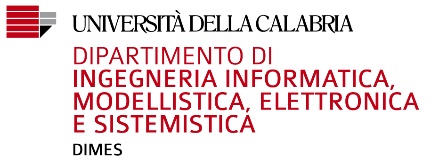 Data, ______________________			Firma __________________________________DATI ANAGRAFICI (compilare sempre e in ogni sua parte)DATI ANAGRAFICI (compilare sempre e in ogni sua parte)DATI ANAGRAFICI (compilare sempre e in ogni sua parte)DATI ANAGRAFICI (compilare sempre e in ogni sua parte)DATI ANAGRAFICI (compilare sempre e in ogni sua parte)DATI ANAGRAFICI (compilare sempre e in ogni sua parte)DATI ANAGRAFICI (compilare sempre e in ogni sua parte)DATI ANAGRAFICI (compilare sempre e in ogni sua parte)DATI ANAGRAFICI (compilare sempre e in ogni sua parte)DATI ANAGRAFICI (compilare sempre e in ogni sua parte)DATI ANAGRAFICI (compilare sempre e in ogni sua parte)DATI ANAGRAFICI (compilare sempre e in ogni sua parte)DATI ANAGRAFICI (compilare sempre e in ogni sua parte)DATI ANAGRAFICI (compilare sempre e in ogni sua parte)DATI ANAGRAFICI (compilare sempre e in ogni sua parte)DATI ANAGRAFICI (compilare sempre e in ogni sua parte)DATI ANAGRAFICI (compilare sempre e in ogni sua parte)DATI ANAGRAFICI (compilare sempre e in ogni sua parte)DATI ANAGRAFICI (compilare sempre e in ogni sua parte)DATI ANAGRAFICI (compilare sempre e in ogni sua parte)DATI ANAGRAFICI (compilare sempre e in ogni sua parte)DATI ANAGRAFICI (compilare sempre e in ogni sua parte)DATI ANAGRAFICI (compilare sempre e in ogni sua parte)DATI ANAGRAFICI (compilare sempre e in ogni sua parte)DATI ANAGRAFICI (compilare sempre e in ogni sua parte)DATI ANAGRAFICI (compilare sempre e in ogni sua parte)DATI ANAGRAFICI (compilare sempre e in ogni sua parte)DATI ANAGRAFICI (compilare sempre e in ogni sua parte)DATI ANAGRAFICI (compilare sempre e in ogni sua parte)DATI ANAGRAFICI (compilare sempre e in ogni sua parte)DATI ANAGRAFICI (compilare sempre e in ogni sua parte)DATI ANAGRAFICI (compilare sempre e in ogni sua parte)DATI ANAGRAFICI (compilare sempre e in ogni sua parte)DATI ANAGRAFICI (compilare sempre e in ogni sua parte)DATI ANAGRAFICI (compilare sempre e in ogni sua parte)DATI ANAGRAFICI (compilare sempre e in ogni sua parte)DATI ANAGRAFICI (compilare sempre e in ogni sua parte)DATI ANAGRAFICI (compilare sempre e in ogni sua parte)DATI ANAGRAFICI (compilare sempre e in ogni sua parte)DATI ANAGRAFICI (compilare sempre e in ogni sua parte)DATI ANAGRAFICI (compilare sempre e in ogni sua parte)DATI ANAGRAFICI (compilare sempre e in ogni sua parte)DATI ANAGRAFICI (compilare sempre e in ogni sua parte)DATI ANAGRAFICI (compilare sempre e in ogni sua parte)DATI ANAGRAFICI (compilare sempre e in ogni sua parte)DATI ANAGRAFICI (compilare sempre e in ogni sua parte)DATI ANAGRAFICI (compilare sempre e in ogni sua parte)DATI ANAGRAFICI (compilare sempre e in ogni sua parte)DATI ANAGRAFICI (compilare sempre e in ogni sua parte)DATI ANAGRAFICI (compilare sempre e in ogni sua parte)DATI ANAGRAFICI (compilare sempre e in ogni sua parte)DATI ANAGRAFICI (compilare sempre e in ogni sua parte)DATI ANAGRAFICI (compilare sempre e in ogni sua parte)DATI ANAGRAFICI (compilare sempre e in ogni sua parte)DATI ANAGRAFICI (compilare sempre e in ogni sua parte)DATI ANAGRAFICI (compilare sempre e in ogni sua parte)DATI ANAGRAFICI (compilare sempre e in ogni sua parte)DATI ANAGRAFICI (compilare sempre e in ogni sua parte)DATI ANAGRAFICI (compilare sempre e in ogni sua parte)DATI ANAGRAFICI (compilare sempre e in ogni sua parte)DATI ANAGRAFICI (compilare sempre e in ogni sua parte)DATI ANAGRAFICI (compilare sempre e in ogni sua parte)DATI ANAGRAFICI (compilare sempre e in ogni sua parte)DATI ANAGRAFICI (compilare sempre e in ogni sua parte)DATI ANAGRAFICI (compilare sempre e in ogni sua parte)DATI ANAGRAFICI (compilare sempre e in ogni sua parte)DATI ANAGRAFICI (compilare sempre e in ogni sua parte)DATI ANAGRAFICI (compilare sempre e in ogni sua parte)DATI ANAGRAFICI (compilare sempre e in ogni sua parte)DATI ANAGRAFICI (compilare sempre e in ogni sua parte)DATI ANAGRAFICI (compilare sempre e in ogni sua parte)DATI ANAGRAFICI (compilare sempre e in ogni sua parte)DATI ANAGRAFICI (compilare sempre e in ogni sua parte)DATI ANAGRAFICI (compilare sempre e in ogni sua parte)DATI ANAGRAFICI (compilare sempre e in ogni sua parte)DATI ANAGRAFICI (compilare sempre e in ogni sua parte)DATI ANAGRAFICI (compilare sempre e in ogni sua parte)DATI ANAGRAFICI (compilare sempre e in ogni sua parte)DATI ANAGRAFICI (compilare sempre e in ogni sua parte)DATI ANAGRAFICI (compilare sempre e in ogni sua parte)DATI ANAGRAFICI (compilare sempre e in ogni sua parte)DATI ANAGRAFICI (compilare sempre e in ogni sua parte)DATI ANAGRAFICI (compilare sempre e in ogni sua parte)DATI ANAGRAFICI (compilare sempre e in ogni sua parte)DATI ANAGRAFICI (compilare sempre e in ogni sua parte)DATI ANAGRAFICI (compilare sempre e in ogni sua parte)DATI ANAGRAFICI (compilare sempre e in ogni sua parte)DATI ANAGRAFICI (compilare sempre e in ogni sua parte)DATI ANAGRAFICI (compilare sempre e in ogni sua parte)DATI ANAGRAFICI (compilare sempre e in ogni sua parte)DATI ANAGRAFICI (compilare sempre e in ogni sua parte)DATI ANAGRAFICI (compilare sempre e in ogni sua parte)DATI ANAGRAFICI (compilare sempre e in ogni sua parte)DATI ANAGRAFICI (compilare sempre e in ogni sua parte)DATI ANAGRAFICI (compilare sempre e in ogni sua parte)DATI ANAGRAFICI (compilare sempre e in ogni sua parte)DATI ANAGRAFICI (compilare sempre e in ogni sua parte)DATI ANAGRAFICI (compilare sempre e in ogni sua parte)DATI ANAGRAFICI (compilare sempre e in ogni sua parte)DATI ANAGRAFICI (compilare sempre e in ogni sua parte)DATI ANAGRAFICI (compilare sempre e in ogni sua parte)DATI ANAGRAFICI (compilare sempre e in ogni sua parte)DATI ANAGRAFICI (compilare sempre e in ogni sua parte)DATI ANAGRAFICI (compilare sempre e in ogni sua parte)DATI ANAGRAFICI (compilare sempre e in ogni sua parte)DATI ANAGRAFICI (compilare sempre e in ogni sua parte)DATI ANAGRAFICI (compilare sempre e in ogni sua parte)DATI ANAGRAFICI (compilare sempre e in ogni sua parte)DATI ANAGRAFICI (compilare sempre e in ogni sua parte)DATI ANAGRAFICI (compilare sempre e in ogni sua parte)DATI ANAGRAFICI (compilare sempre e in ogni sua parte)DATI ANAGRAFICI (compilare sempre e in ogni sua parte)DATI ANAGRAFICI (compilare sempre e in ogni sua parte)DATI ANAGRAFICI (compilare sempre e in ogni sua parte)DATI ANAGRAFICI (compilare sempre e in ogni sua parte)DATI ANAGRAFICI (compilare sempre e in ogni sua parte)DATI ANAGRAFICI (compilare sempre e in ogni sua parte)DATI ANAGRAFICI (compilare sempre e in ogni sua parte)DATI ANAGRAFICI (compilare sempre e in ogni sua parte)DATI ANAGRAFICI (compilare sempre e in ogni sua parte)   Cognome    Cognome    Cognome    Cognome    Cognome    Cognome    Cognome    Cognome    Cognome    Cognome    Cognome    Cognome    Cognome    Cognome    Cognome    Cognome    Cognome    Cognome    Cognome    Cognome    Cognome    Cognome    Cognome    Cognome    Cognome    Cognome    Cognome    Cognome    Cognome    Cognome    Cognome    Cognome    Cognome    Cognome    Cognome    Cognome    Cognome    Cognome    Cognome    Cognome    Cognome    Cognome    Cognome    Cognome    Cognome    Cognome    Cognome    Cognome    Cognome    Cognome    Cognome    Cognome    Cognome    Cognome    Cognome    Cognome    Cognome    Cognome    Cognome    Cognome    Cognome    Cognome    Cognome    Cognome    Cognome NomeNomeNomeNomeNomeNomeNomeNomeNomeNomeNomeNomeNomeNomeNomeNomeNomeNomeNomeNomeNomeNomeNomeNomeNomeNomeNomeNomeNomeNomeNomeNomeNomeNomeNomeNomeNomeNomeNomeNomeNomeNomeNomeNomeNomeNomeNomeNomeNomeNomeNomeNomeNome   Data di nascita   Data di nascita   Data di nascita   Data di nascita   Data di nascita   Data di nascita   Data di nascita   Data di nascita   Data di nascita   Data di nascita   Data di nascita   Data di nascita   Data di nascita   Data di nascita   Data di nascita   Data di nascita   Data di nascita   Data di nascita   Data di nascita   Data di nascita   Data di nascita   Data di nascita   Data di nascita   Data di nascita   Data di nascita   Data di nascita   Data di nascita   Data di nascita   Data di nascitaComune (o stato estero) di nascitaComune (o stato estero) di nascitaComune (o stato estero) di nascitaComune (o stato estero) di nascitaComune (o stato estero) di nascitaComune (o stato estero) di nascitaComune (o stato estero) di nascitaComune (o stato estero) di nascitaComune (o stato estero) di nascitaComune (o stato estero) di nascitaComune (o stato estero) di nascitaComune (o stato estero) di nascitaComune (o stato estero) di nascitaComune (o stato estero) di nascitaComune (o stato estero) di nascitaComune (o stato estero) di nascitaComune (o stato estero) di nascitaComune (o stato estero) di nascitaComune (o stato estero) di nascitaComune (o stato estero) di nascitaComune (o stato estero) di nascitaComune (o stato estero) di nascitaComune (o stato estero) di nascitaComune (o stato estero) di nascitaComune (o stato estero) di nascitaComune (o stato estero) di nascitaComune (o stato estero) di nascitaComune (o stato estero) di nascitaComune (o stato estero) di nascitaComune (o stato estero) di nascitaComune (o stato estero) di nascitaComune (o stato estero) di nascitaComune (o stato estero) di nascitaComune (o stato estero) di nascitaComune (o stato estero) di nascitaComune (o stato estero) di nascitaComune (o stato estero) di nascitaComune (o stato estero) di nascitaComune (o stato estero) di nascitaComune (o stato estero) di nascitaComune (o stato estero) di nascitaComune (o stato estero) di nascitaComune (o stato estero) di nascitaComune (o stato estero) di nascitaComune (o stato estero) di nascitaComune (o stato estero) di nascitaComune (o stato estero) di nascitaProvinciaProvinciaProvinciaProvinciaProvinciaProvinciaProvinciaProvinciaProvinciaProvinciaProvinciaProvincia   Codice fiscale   Codice fiscale   Codice fiscale   Codice fiscale   Codice fiscale   Codice fiscale   Codice fiscale   Codice fiscale   Codice fiscale   Codice fiscale   Codice fiscale   Codice fiscale   Codice fiscale   Codice fiscale   Codice fiscale   Codice fiscale   Codice fiscale   Codice fiscale   Codice fiscale   Codice fiscale   Codice fiscale   Codice fiscale   Codice fiscale   Codice fiscale   Codice fiscale   Codice fiscale   Codice fiscale   Codice fiscale   Codice fiscale   Codice fiscale   Codice fiscale   Codice fiscale   Codice fiscale   Codice fiscale   Codice fiscale   Codice fiscale   Codice fiscale   Codice fiscale   Codice fiscale   Codice fiscale   Codice fiscale   Codice fiscale   Codice fiscale   Codice fiscale   Codice fiscale   Codice fiscale   Codice fiscale   Codice fiscale   Codice fiscale   Codice fiscale   Codice fiscale   Codice fiscale   Codice fiscale   Codice fiscale   Codice fiscale   Codice fiscale   Codice fiscale   Codice fiscale   Codice fiscale   Codice fiscale   Codice fiscale   Codice fiscale   Codice fiscale   Codice fiscale   Codice fiscale   Codice fiscale   Codice fiscale   Codice fiscale   Codice fiscale   Codice fiscale   Codice fiscale   Codice fiscale   Codice fiscale   Codice fiscale   Codice fiscale   Codice fiscale   Codice fiscale   Codice fiscale   Codice fiscalee-mail  (Obbligatorio)e-mail  (Obbligatorio)e-mail  (Obbligatorio)e-mail  (Obbligatorio)e-mail  (Obbligatorio)e-mail  (Obbligatorio)e-mail  (Obbligatorio)e-mail  (Obbligatorio)e-mail  (Obbligatorio)e-mail  (Obbligatorio)e-mail  (Obbligatorio)e-mail  (Obbligatorio)e-mail  (Obbligatorio)e-mail  (Obbligatorio)e-mail  (Obbligatorio)e-mail  (Obbligatorio)e-mail  (Obbligatorio)e-mail  (Obbligatorio)e-mail  (Obbligatorio)e-mail  (Obbligatorio)e-mail  (Obbligatorio)e-mail  (Obbligatorio)e-mail  (Obbligatorio)e-mail  (Obbligatorio)e-mail  (Obbligatorio)e-mail  (Obbligatorio)e-mail  (Obbligatorio)e-mail  (Obbligatorio)e-mail  (Obbligatorio)e-mail  (Obbligatorio)e-mail  (Obbligatorio)e-mail  (Obbligatorio)e-mail  (Obbligatorio)e-mail  (Obbligatorio)e-mail  (Obbligatorio)e-mail  (Obbligatorio)e-mail  (Obbligatorio)e-mail  (Obbligatorio)   Indirizzo   Indirizzo   Indirizzo   Indirizzo   Indirizzo   Indirizzo   Indirizzo   Indirizzo   Indirizzo   Indirizzo   Indirizzo   Indirizzo   Indirizzo   Indirizzo   Indirizzo   Indirizzo   Indirizzo   Indirizzo   Indirizzo   Indirizzo   Indirizzo   Indirizzo   Indirizzo   Indirizzo   Indirizzo   Indirizzo   Indirizzo   Indirizzo   Indirizzo   Indirizzo   Indirizzo   Indirizzo   Indirizzo   Indirizzo   Indirizzo   Indirizzo   Indirizzo   Indirizzo   Indirizzo   Indirizzo   Indirizzo   Indirizzo   Indirizzo   Indirizzo   Indirizzo   Indirizzo   Indirizzo   Indirizzo   Indirizzo   Indirizzo   Indirizzo   Indirizzo   Indirizzo   Indirizzo   Indirizzo   Indirizzo   Indirizzo   Indirizzo   Indirizzo   Indirizzo   Indirizzo   Indirizzo   Indirizzo   Indirizzo   Indirizzo   Indirizzo   Indirizzo   Indirizzo   Indirizzo   Indirizzo   Indirizzo   Indirizzo   Indirizzo   Indirizzo   Indirizzo   Indirizzo   Indirizzo   Indirizzo   IndirizzoN° civicoN° civicoN° civicoN° civicoN° civicoN° civicoN° civicoN° civicoN° civicoTelefonoTelefonoTelefonoTelefonoTelefonoTelefonoTelefonoTelefonoTelefonoTelefonoTelefonoTelefonoTelefonoTelefonoTelefonoTelefonoTelefonoTelefonoTelefonoTelefonoTelefonoTelefonoTelefonoTelefonoTelefonoTelefono   Comune (e Stato estero ) di residenza   Comune (e Stato estero ) di residenza   Comune (e Stato estero ) di residenza   Comune (e Stato estero ) di residenza   Comune (e Stato estero ) di residenza   Comune (e Stato estero ) di residenza   Comune (e Stato estero ) di residenza   Comune (e Stato estero ) di residenza   Comune (e Stato estero ) di residenza   Comune (e Stato estero ) di residenza   Comune (e Stato estero ) di residenza   Comune (e Stato estero ) di residenza   Comune (e Stato estero ) di residenza   Comune (e Stato estero ) di residenza   Comune (e Stato estero ) di residenza   Comune (e Stato estero ) di residenza   Comune (e Stato estero ) di residenza   Comune (e Stato estero ) di residenza   Comune (e Stato estero ) di residenza   Comune (e Stato estero ) di residenza   Comune (e Stato estero ) di residenza   Comune (e Stato estero ) di residenza   Comune (e Stato estero ) di residenza   Comune (e Stato estero ) di residenza   Comune (e Stato estero ) di residenza   Comune (e Stato estero ) di residenza   Comune (e Stato estero ) di residenza   Comune (e Stato estero ) di residenza   Comune (e Stato estero ) di residenza   Comune (e Stato estero ) di residenza   Comune (e Stato estero ) di residenza   Comune (e Stato estero ) di residenza   Comune (e Stato estero ) di residenza   Comune (e Stato estero ) di residenza   Comune (e Stato estero ) di residenza   Comune (e Stato estero ) di residenza   Comune (e Stato estero ) di residenza   Comune (e Stato estero ) di residenza   Comune (e Stato estero ) di residenza   Comune (e Stato estero ) di residenza   Comune (e Stato estero ) di residenza   Comune (e Stato estero ) di residenza   Comune (e Stato estero ) di residenza   Comune (e Stato estero ) di residenza   Comune (e Stato estero ) di residenza   Comune (e Stato estero ) di residenza   Comune (e Stato estero ) di residenza   Comune (e Stato estero ) di residenza   Comune (e Stato estero ) di residenza   Comune (e Stato estero ) di residenza   Comune (e Stato estero ) di residenza   Comune (e Stato estero ) di residenza   Comune (e Stato estero ) di residenza   Comune (e Stato estero ) di residenza   Comune (e Stato estero ) di residenza   Comune (e Stato estero ) di residenza   Comune (e Stato estero ) di residenza   Comune (e Stato estero ) di residenza   Comune (e Stato estero ) di residenza   Comune (e Stato estero ) di residenza   Comune (e Stato estero ) di residenza   Comune (e Stato estero ) di residenza   Comune (e Stato estero ) di residenza   Comune (e Stato estero ) di residenza   Comune (e Stato estero ) di residenza   Comune (e Stato estero ) di residenza   Comune (e Stato estero ) di residenza   Comune (e Stato estero ) di residenza   Comune (e Stato estero ) di residenza   Comune (e Stato estero ) di residenza   Comune (e Stato estero ) di residenza   Comune (e Stato estero ) di residenza   Comune (e Stato estero ) di residenza   Comune (e Stato estero ) di residenza   Comune (e Stato estero ) di residenza   Comune (e Stato estero ) di residenza   Comune (e Stato estero ) di residenza   Comune (e Stato estero ) di residenza   Comune (e Stato estero ) di residenzaC.A.P.C.A.P.C.A.P.C.A.P.C.A.P.C.A.P.C.A.P.C.A.P.C.A.P.C.A.P.C.A.P.C.A.P.C.A.P.C.A.P.C.A.P.C.A.P.C.A.P.C.A.P.C.A.P.C.A.P.C.A.P.ProvinciaProvinciaProvinciaProvinciaProvinciaProvinciaProvinciaProvinciaProvinciaProvinciaProvinciaProvinciaDATI PROFESSIONALI (barrare la casella)DATI PROFESSIONALI (barrare la casella)DATI PROFESSIONALI (barrare la casella)DATI PROFESSIONALI (barrare la casella)DATI PROFESSIONALI (barrare la casella)DATI PROFESSIONALI (barrare la casella)DATI PROFESSIONALI (barrare la casella)DATI PROFESSIONALI (barrare la casella)DATI PROFESSIONALI (barrare la casella)DATI PROFESSIONALI (barrare la casella)DATI PROFESSIONALI (barrare la casella)DATI PROFESSIONALI (barrare la casella)DATI PROFESSIONALI (barrare la casella)DATI PROFESSIONALI (barrare la casella)DATI PROFESSIONALI (barrare la casella)DATI PROFESSIONALI (barrare la casella)DATI PROFESSIONALI (barrare la casella)DATI PROFESSIONALI (barrare la casella)DATI PROFESSIONALI (barrare la casella)DATI PROFESSIONALI (barrare la casella)DATI PROFESSIONALI (barrare la casella)DATI PROFESSIONALI (barrare la casella)DATI PROFESSIONALI (barrare la casella)DATI PROFESSIONALI (barrare la casella)DATI PROFESSIONALI (barrare la casella)DATI PROFESSIONALI (barrare la casella)DATI PROFESSIONALI (barrare la casella)DATI PROFESSIONALI (barrare la casella)DATI PROFESSIONALI (barrare la casella)DATI PROFESSIONALI (barrare la casella)DATI PROFESSIONALI (barrare la casella)DATI PROFESSIONALI (barrare la casella)DATI PROFESSIONALI (barrare la casella)DATI PROFESSIONALI (barrare la casella)DATI PROFESSIONALI (barrare la casella)DATI PROFESSIONALI (barrare la casella)DATI PROFESSIONALI (barrare la casella)DATI PROFESSIONALI (barrare la casella)DATI PROFESSIONALI (barrare la casella)DATI PROFESSIONALI (barrare la casella)DATI PROFESSIONALI (barrare la casella)DATI PROFESSIONALI (barrare la casella)DATI PROFESSIONALI (barrare la casella)DATI PROFESSIONALI (barrare la casella)DATI PROFESSIONALI (barrare la casella)DATI PROFESSIONALI (barrare la casella)DATI PROFESSIONALI (barrare la casella)DATI PROFESSIONALI (barrare la casella)DATI PROFESSIONALI (barrare la casella)DATI PROFESSIONALI (barrare la casella)DATI PROFESSIONALI (barrare la casella)DATI PROFESSIONALI (barrare la casella)DATI PROFESSIONALI (barrare la casella)DATI PROFESSIONALI (barrare la casella)DATI PROFESSIONALI (barrare la casella)DATI PROFESSIONALI (barrare la casella)DATI PROFESSIONALI (barrare la casella)DATI PROFESSIONALI (barrare la casella)DATI PROFESSIONALI (barrare la casella)DATI PROFESSIONALI (barrare la casella)DATI PROFESSIONALI (barrare la casella)DATI PROFESSIONALI (barrare la casella)DATI PROFESSIONALI (barrare la casella)DATI PROFESSIONALI (barrare la casella)DATI PROFESSIONALI (barrare la casella)DATI PROFESSIONALI (barrare la casella)DATI PROFESSIONALI (barrare la casella)DATI PROFESSIONALI (barrare la casella)DATI PROFESSIONALI (barrare la casella)DATI PROFESSIONALI (barrare la casella)DATI PROFESSIONALI (barrare la casella)DATI PROFESSIONALI (barrare la casella)DATI PROFESSIONALI (barrare la casella)DATI PROFESSIONALI (barrare la casella)DATI PROFESSIONALI (barrare la casella)DATI PROFESSIONALI (barrare la casella)DATI PROFESSIONALI (barrare la casella)DATI PROFESSIONALI (barrare la casella)DATI PROFESSIONALI (barrare la casella)DATI PROFESSIONALI (barrare la casella)DATI PROFESSIONALI (barrare la casella)DATI PROFESSIONALI (barrare la casella)DATI PROFESSIONALI (barrare la casella)DATI PROFESSIONALI (barrare la casella)DATI PROFESSIONALI (barrare la casella)DATI PROFESSIONALI (barrare la casella)DATI PROFESSIONALI (barrare la casella)DATI PROFESSIONALI (barrare la casella)DATI PROFESSIONALI (barrare la casella)DATI PROFESSIONALI (barrare la casella)DATI PROFESSIONALI (barrare la casella)DATI PROFESSIONALI (barrare la casella)DATI PROFESSIONALI (barrare la casella)DATI PROFESSIONALI (barrare la casella)DATI PROFESSIONALI (barrare la casella)DATI PROFESSIONALI (barrare la casella)DATI PROFESSIONALI (barrare la casella)DATI PROFESSIONALI (barrare la casella)DATI PROFESSIONALI (barrare la casella)DATI PROFESSIONALI (barrare la casella)DATI PROFESSIONALI (barrare la casella)DATI PROFESSIONALI (barrare la casella)DATI PROFESSIONALI (barrare la casella)DATI PROFESSIONALI (barrare la casella)DATI PROFESSIONALI (barrare la casella)DATI PROFESSIONALI (barrare la casella)DATI PROFESSIONALI (barrare la casella)DATI PROFESSIONALI (barrare la casella)DATI PROFESSIONALI (barrare la casella)DATI PROFESSIONALI (barrare la casella)DATI PROFESSIONALI (barrare la casella)DATI PROFESSIONALI (barrare la casella)DATI PROFESSIONALI (barrare la casella)DATI PROFESSIONALI (barrare la casella)DATI PROFESSIONALI (barrare la casella)DATI PROFESSIONALI (barrare la casella)DATI PROFESSIONALI (barrare la casella)DATI PROFESSIONALI (barrare la casella)DATI PROFESSIONALI (barrare la casella)DATI PROFESSIONALI (barrare la casella)   Partita IVA   Partita IVA   Partita IVA   Partita IVA   Partita IVA   Partita IVA   Partita IVA   Partita IVA   Partita IVA   Partita IVA   Partita IVA   Partita IVA   Partita IVA   Partita IVA   Partita IVA   Partita IVA   Partita IVA   Partita IVA   Partita IVA   Partita IVA   Partita IVA   Partita IVA   Partita IVA   Partita IVA   Partita IVA   Partita IVA   Partita IVA   Partita IVA   Partita IVA   Partita IVA   Partita IVA   Partita IVA   Partita IVA   Partita IVA   Partita IVA   Partita IVA   Partita IVA   Partita IVA   Partita IVA   Partita IVA   Partita IVA   Partita IVA   Partita IVA   Partita IVA   Partita IVA   Partita IVA   Partita IVA   Partita IVA   Partita IVA   Partita IVAIscritto al seguente Albo Professionale:Iscritto al seguente Albo Professionale:Iscritto al seguente Albo Professionale:Iscritto al seguente Albo Professionale:Iscritto al seguente Albo Professionale:Iscritto al seguente Albo Professionale:Iscritto al seguente Albo Professionale:Iscritto al seguente Albo Professionale:Iscritto al seguente Albo Professionale:Iscritto al seguente Albo Professionale:Iscritto al seguente Albo Professionale:Iscritto al seguente Albo Professionale:Iscritto al seguente Albo Professionale:Iscritto al seguente Albo Professionale:Iscritto al seguente Albo Professionale:Iscritto al seguente Albo Professionale:Iscritto al seguente Albo Professionale:Iscritto al seguente Albo Professionale:Iscritto al seguente Albo Professionale:Iscritto al seguente Albo Professionale:Iscritto al seguente Albo Professionale:Iscritto al seguente Albo Professionale:Iscritto al seguente Albo Professionale:Iscritto al seguente Albo Professionale:Iscritto al seguente Albo Professionale:Iscritto al seguente Albo Professionale:Iscritto al seguente Albo Professionale:Iscritto al seguente Albo Professionale:Iscritto al seguente Albo Professionale:Iscritto al seguente Albo Professionale:Iscritto al seguente Albo Professionale:Iscritto al seguente Albo Professionale:Iscritto al seguente Albo Professionale:Iscritto al seguente Albo Professionale:Iscritto al seguente Albo Professionale:Iscritto al seguente Albo Professionale:Iscritto al seguente Albo Professionale:Iscritto al seguente Albo Professionale:Iscritto al seguente Albo Professionale:Iscritto al seguente Albo Professionale:                                                                                                                                 Cassa (denominazione):                                                                                                                                 Cassa (denominazione):                                                                                                                                 Cassa (denominazione):                                                                                                                                 Cassa (denominazione):                                                                                                                                 Cassa (denominazione):                                                                                                                                 Cassa (denominazione):                                                                                                                                 Cassa (denominazione):                                                                                                                                 Cassa (denominazione):                                                                                                                                 Cassa (denominazione):                                                                                                                                 Cassa (denominazione):                                                                                                                                 Cassa (denominazione):                                                                                                                                 Cassa (denominazione):                                                                                                                                 Cassa (denominazione):                                                                                                                                 Cassa (denominazione):                                                                                                                                 Cassa (denominazione):                                                                                                                                 Cassa (denominazione):                                                                                                                                 Cassa (denominazione):                                                                                                                                 Cassa (denominazione):                                                                                                                                 Cassa (denominazione):                                                                                                                                 Cassa (denominazione):                                                                                                                                 Cassa (denominazione):                                                                                                                                 Cassa (denominazione):                                                                                                                                 Cassa (denominazione):                                                                                                                                 Cassa (denominazione):                                                                                                                                 Cassa (denominazione):                                                                                                                                 Cassa (denominazione):                                                                                                                                 Cassa (denominazione):                                                                                                                                 Cassa (denominazione):                                                                                                                                 Cassa (denominazione):                                                                                                                                 Cassa (denominazione):                                                                                                                                 Cassa (denominazione):                                                                                                                                 Cassa (denominazione):                                                                                                                                 Cassa (denominazione):                                                                                                                                 Cassa (denominazione):                                                                                                                                 Cassa (denominazione):                                                                                                                                 Cassa (denominazione):                                                                                                                                 Cassa (denominazione):                                                                                                                                 Cassa (denominazione):                                                                                                                                 Cassa (denominazione):                                                                                                                                 Cassa (denominazione):                                                                                                                                 Cassa (denominazione):                                                                                                                                 Cassa (denominazione):                                                                                                                                 Cassa (denominazione):                                                                                                                                 Cassa (denominazione):                                                                                                                                 Cassa (denominazione):                                                                                                                                 Cassa (denominazione):                                                                                                                                 Cassa (denominazione):                                                                                                                                 Cassa (denominazione):                                                                                                                                 Cassa (denominazione):                                                                                                                                 Cassa (denominazione):                                                                                                                                 Cassa (denominazione):                                                                                                                                 Cassa (denominazione):                                                                                                                                 Cassa (denominazione):                                                                                                                                 Cassa (denominazione):                                                                                                                                 Cassa (denominazione):                                                                                                                                 Cassa (denominazione):                                                                                                                                 Cassa (denominazione):                                                                                                                                 Cassa (denominazione):                                                                                                                                 Cassa (denominazione):                                                                                                                                 Cassa (denominazione):                                                                                                                                 Cassa (denominazione):                                                                                                                                 Cassa (denominazione):                                                                                                                                 Cassa (denominazione):                                                                                                                                 Cassa (denominazione):                                                                                                                                 Cassa (denominazione):                                                                                                                                 Cassa (denominazione):                                                                                                                                 Cassa (denominazione):                                                                                                                                 Cassa (denominazione):                                                                                                                                 Cassa (denominazione):                                                                                                                                 Cassa (denominazione):                                                                                                                                 Cassa (denominazione):                                                                                                                                 Cassa (denominazione):                                                                                                                                 Cassa (denominazione):                                                                                                                                 Cassa (denominazione):                                                                                                                                 Cassa (denominazione):                                                                                                                                 Cassa (denominazione):                                                                                                                                 Cassa (denominazione):                                                                                                                                 Cassa (denominazione):                                                                                                                                 Cassa (denominazione):                                                                                                                                 Cassa (denominazione):                                                                                                                                 Cassa (denominazione):                                                                                                                                 Cassa (denominazione):                                                                                                                                 Cassa (denominazione):                                                                                                                                 Cassa (denominazione):                                                                                                                                 Cassa (denominazione):                                                                                                                                 Cassa (denominazione):                                                                                                                                 Cassa (denominazione):                                                                                                                                 Cassa (denominazione):                                                                                                                                 Cassa (denominazione):                                                                                                                                 Cassa (denominazione):                                                                                                                                 Cassa (denominazione):                                                                                                                                 Cassa (denominazione):                                                                                                                                 Cassa (denominazione):                                                                                                                                 Cassa (denominazione):                                                                                                                                 Cassa (denominazione):                                                                                                                                 Cassa (denominazione):                                                                                                                                 Cassa (denominazione):                                                                                                                                 Cassa (denominazione):                                                                                                                                 Cassa (denominazione):                                                                                                                                 Cassa (denominazione):                                                                                                                                 Cassa (denominazione):                                                                                                                                 Cassa (denominazione):                                                                                                                                 Cassa (denominazione):                                                                                                                                 Cassa (denominazione):                                                                                                                                 Cassa (denominazione):                                                                                                                                 Cassa (denominazione):                                                                                                                                 Cassa (denominazione):                                                                                                                                 Cassa (denominazione):                                                                                                                                 Cassa (denominazione):                                                                                                                                 Cassa (denominazione):                                                                                                                                 Cassa (denominazione):                                                                                                                                 Cassa (denominazione):                                                                                                                                 Cassa (denominazione):                                                                                                                                 Cassa (denominazione):                                                                                                                                 Cassa (denominazione):                                                                                                                                 Cassa (denominazione):                                                                                                                                 Cassa (denominazione):                                                                                                                                 Cassa (denominazione):                                                                                                                                 Cassa (denominazione):                                                                                                                                 Cassa (denominazione):Applica rivalsa : cassa prof.le  2%Applica rivalsa : cassa prof.le  2%Applica rivalsa : cassa prof.le  2%Applica rivalsa : cassa prof.le  2%Applica rivalsa : cassa prof.le  2%Applica rivalsa : cassa prof.le  2%Applica rivalsa : cassa prof.le  2%Applica rivalsa : cassa prof.le  2%Applica rivalsa : cassa prof.le  2%Applica rivalsa : cassa prof.le  2%Applica rivalsa : cassa prof.le  2%Applica rivalsa : cassa prof.le  2%Applica rivalsa : cassa prof.le  2%Applica rivalsa : cassa prof.le  2%Applica rivalsa : cassa prof.le  2%Applica rivalsa : cassa prof.le  2%Applica rivalsa : cassa prof.le  2%Applica rivalsa : cassa prof.le  2%Applica rivalsa : cassa prof.le  2%Applica rivalsa : cassa prof.le  2%Applica rivalsa : cassa prof.le  2%Applica rivalsa : cassa prof.le  2%Applica rivalsa : cassa prof.le  2%Applica rivalsa : cassa prof.le  2%Applica rivalsa : cassa prof.le  2%Applica rivalsa : cassa prof.le  2%Applica rivalsa : cassa prof.le  2%Applica rivalsa : cassa prof.le  2%Applica rivalsa : cassa prof.le  2%Applica rivalsa : cassa prof.le  2%Applica rivalsa : cassa prof.le  2%Applica rivalsa : cassa prof.le  2%Applica rivalsa : cassa prof.le  2%Applica rivalsa : cassa prof.le  2%Applica rivalsa : cassa prof.le  2%prof.le  4% prof.le  4% prof.le  4% prof.le  4% prof.le  4% prof.le  4% prof.le  4% prof.le  4% prof.le  4% prof.le  4% prof.le  4% prof.le  4% prof.le  4% prof.le  4% prof.le  4% prof.le  4% prof.le  4% prof.le  4% INPS 4% INPS 4% INPS 4% INPS 4% INPS 4% INPS 4% INPS 4% INPS 4%    Professione   Professione   Professione   Professione   Professione   Professione   Professione   Professione   Professione   Professione   Professione   Professione   Professione   Professione   Professione   Professione   Professione   Professione   Professione   Professione   Professione   Professione   Professione   Professione   Professione   Professione   Professione   Professione   Professione   Professione   Professione   Professione   Professione   Professione   Professione   Professione   Professione   Professione   Professione   Professione   Professione   Professione   Professione   Professione   Professione   Professione   Professione   Professione   Professione   ProfessioneEnte o Azienda da cui dipende e codice fiscale dell’ente (se Ente pubblico allegare copia nulla osta)Ente o Azienda da cui dipende e codice fiscale dell’ente (se Ente pubblico allegare copia nulla osta)Ente o Azienda da cui dipende e codice fiscale dell’ente (se Ente pubblico allegare copia nulla osta)Ente o Azienda da cui dipende e codice fiscale dell’ente (se Ente pubblico allegare copia nulla osta)Ente o Azienda da cui dipende e codice fiscale dell’ente (se Ente pubblico allegare copia nulla osta)Ente o Azienda da cui dipende e codice fiscale dell’ente (se Ente pubblico allegare copia nulla osta)Ente o Azienda da cui dipende e codice fiscale dell’ente (se Ente pubblico allegare copia nulla osta)Ente o Azienda da cui dipende e codice fiscale dell’ente (se Ente pubblico allegare copia nulla osta)Ente o Azienda da cui dipende e codice fiscale dell’ente (se Ente pubblico allegare copia nulla osta)Ente o Azienda da cui dipende e codice fiscale dell’ente (se Ente pubblico allegare copia nulla osta)Ente o Azienda da cui dipende e codice fiscale dell’ente (se Ente pubblico allegare copia nulla osta)Ente o Azienda da cui dipende e codice fiscale dell’ente (se Ente pubblico allegare copia nulla osta)Ente o Azienda da cui dipende e codice fiscale dell’ente (se Ente pubblico allegare copia nulla osta)Ente o Azienda da cui dipende e codice fiscale dell’ente (se Ente pubblico allegare copia nulla osta)Ente o Azienda da cui dipende e codice fiscale dell’ente (se Ente pubblico allegare copia nulla osta)Ente o Azienda da cui dipende e codice fiscale dell’ente (se Ente pubblico allegare copia nulla osta)Ente o Azienda da cui dipende e codice fiscale dell’ente (se Ente pubblico allegare copia nulla osta)Ente o Azienda da cui dipende e codice fiscale dell’ente (se Ente pubblico allegare copia nulla osta)Ente o Azienda da cui dipende e codice fiscale dell’ente (se Ente pubblico allegare copia nulla osta)Ente o Azienda da cui dipende e codice fiscale dell’ente (se Ente pubblico allegare copia nulla osta)Ente o Azienda da cui dipende e codice fiscale dell’ente (se Ente pubblico allegare copia nulla osta)Ente o Azienda da cui dipende e codice fiscale dell’ente (se Ente pubblico allegare copia nulla osta)Ente o Azienda da cui dipende e codice fiscale dell’ente (se Ente pubblico allegare copia nulla osta)Ente o Azienda da cui dipende e codice fiscale dell’ente (se Ente pubblico allegare copia nulla osta)Ente o Azienda da cui dipende e codice fiscale dell’ente (se Ente pubblico allegare copia nulla osta)Ente o Azienda da cui dipende e codice fiscale dell’ente (se Ente pubblico allegare copia nulla osta)Ente o Azienda da cui dipende e codice fiscale dell’ente (se Ente pubblico allegare copia nulla osta)Ente o Azienda da cui dipende e codice fiscale dell’ente (se Ente pubblico allegare copia nulla osta)Ente o Azienda da cui dipende e codice fiscale dell’ente (se Ente pubblico allegare copia nulla osta)Ente o Azienda da cui dipende e codice fiscale dell’ente (se Ente pubblico allegare copia nulla osta)Ente o Azienda da cui dipende e codice fiscale dell’ente (se Ente pubblico allegare copia nulla osta)Ente o Azienda da cui dipende e codice fiscale dell’ente (se Ente pubblico allegare copia nulla osta)Ente o Azienda da cui dipende e codice fiscale dell’ente (se Ente pubblico allegare copia nulla osta)Ente o Azienda da cui dipende e codice fiscale dell’ente (se Ente pubblico allegare copia nulla osta)Ente o Azienda da cui dipende e codice fiscale dell’ente (se Ente pubblico allegare copia nulla osta)Ente o Azienda da cui dipende e codice fiscale dell’ente (se Ente pubblico allegare copia nulla osta)Ente o Azienda da cui dipende e codice fiscale dell’ente (se Ente pubblico allegare copia nulla osta)Ente o Azienda da cui dipende e codice fiscale dell’ente (se Ente pubblico allegare copia nulla osta)Ente o Azienda da cui dipende e codice fiscale dell’ente (se Ente pubblico allegare copia nulla osta)Ente o Azienda da cui dipende e codice fiscale dell’ente (se Ente pubblico allegare copia nulla osta)Ente o Azienda da cui dipende e codice fiscale dell’ente (se Ente pubblico allegare copia nulla osta)Ente o Azienda da cui dipende e codice fiscale dell’ente (se Ente pubblico allegare copia nulla osta)Ente o Azienda da cui dipende e codice fiscale dell’ente (se Ente pubblico allegare copia nulla osta)Ente o Azienda da cui dipende e codice fiscale dell’ente (se Ente pubblico allegare copia nulla osta)Ente o Azienda da cui dipende e codice fiscale dell’ente (se Ente pubblico allegare copia nulla osta)Ente o Azienda da cui dipende e codice fiscale dell’ente (se Ente pubblico allegare copia nulla osta)Ente o Azienda da cui dipende e codice fiscale dell’ente (se Ente pubblico allegare copia nulla osta)Ente o Azienda da cui dipende e codice fiscale dell’ente (se Ente pubblico allegare copia nulla osta)Ente o Azienda da cui dipende e codice fiscale dell’ente (se Ente pubblico allegare copia nulla osta)Ente o Azienda da cui dipende e codice fiscale dell’ente (se Ente pubblico allegare copia nulla osta)Ente o Azienda da cui dipende e codice fiscale dell’ente (se Ente pubblico allegare copia nulla osta)Ente o Azienda da cui dipende e codice fiscale dell’ente (se Ente pubblico allegare copia nulla osta)Ente o Azienda da cui dipende e codice fiscale dell’ente (se Ente pubblico allegare copia nulla osta)Ente o Azienda da cui dipende e codice fiscale dell’ente (se Ente pubblico allegare copia nulla osta)Ente o Azienda da cui dipende e codice fiscale dell’ente (se Ente pubblico allegare copia nulla osta)Ente o Azienda da cui dipende e codice fiscale dell’ente (se Ente pubblico allegare copia nulla osta)Ente o Azienda da cui dipende e codice fiscale dell’ente (se Ente pubblico allegare copia nulla osta)Ente o Azienda da cui dipende e codice fiscale dell’ente (se Ente pubblico allegare copia nulla osta)Ente o Azienda da cui dipende e codice fiscale dell’ente (se Ente pubblico allegare copia nulla osta)Ente o Azienda da cui dipende e codice fiscale dell’ente (se Ente pubblico allegare copia nulla osta)Ente o Azienda da cui dipende e codice fiscale dell’ente (se Ente pubblico allegare copia nulla osta)Ente o Azienda da cui dipende e codice fiscale dell’ente (se Ente pubblico allegare copia nulla osta)Ente o Azienda da cui dipende e codice fiscale dell’ente (se Ente pubblico allegare copia nulla osta)Ente o Azienda da cui dipende e codice fiscale dell’ente (se Ente pubblico allegare copia nulla osta)Ente o Azienda da cui dipende e codice fiscale dell’ente (se Ente pubblico allegare copia nulla osta)Ente o Azienda da cui dipende e codice fiscale dell’ente (se Ente pubblico allegare copia nulla osta)Ente o Azienda da cui dipende e codice fiscale dell’ente (se Ente pubblico allegare copia nulla osta)Ente o Azienda da cui dipende e codice fiscale dell’ente (se Ente pubblico allegare copia nulla osta)Ente o Azienda da cui dipende e codice fiscale dell’ente (se Ente pubblico allegare copia nulla osta)Ente o Azienda da cui dipende e codice fiscale dell’ente (se Ente pubblico allegare copia nulla osta)  La prestazione è esclusa dal campo IVA                                                                                                       SI □ NO □  La prestazione è esclusa dal campo IVA                                                                                                       SI □ NO □  La prestazione è esclusa dal campo IVA                                                                                                       SI □ NO □  La prestazione è esclusa dal campo IVA                                                                                                       SI □ NO □  La prestazione è esclusa dal campo IVA                                                                                                       SI □ NO □  La prestazione è esclusa dal campo IVA                                                                                                       SI □ NO □  La prestazione è esclusa dal campo IVA                                                                                                       SI □ NO □  La prestazione è esclusa dal campo IVA                                                                                                       SI □ NO □  La prestazione è esclusa dal campo IVA                                                                                                       SI □ NO □  La prestazione è esclusa dal campo IVA                                                                                                       SI □ NO □  La prestazione è esclusa dal campo IVA                                                                                                       SI □ NO □  La prestazione è esclusa dal campo IVA                                                                                                       SI □ NO □  La prestazione è esclusa dal campo IVA                                                                                                       SI □ NO □  La prestazione è esclusa dal campo IVA                                                                                                       SI □ NO □  La prestazione è esclusa dal campo IVA                                                                                                       SI □ NO □  La prestazione è esclusa dal campo IVA                                                                                                       SI □ NO □  La prestazione è esclusa dal campo IVA                                                                                                       SI □ NO □  La prestazione è esclusa dal campo IVA                                                                                                       SI □ NO □  La prestazione è esclusa dal campo IVA                                                                                                       SI □ NO □  La prestazione è esclusa dal campo IVA                                                                                                       SI □ NO □  La prestazione è esclusa dal campo IVA                                                                                                       SI □ NO □  La prestazione è esclusa dal campo IVA                                                                                                       SI □ NO □  La prestazione è esclusa dal campo IVA                                                                                                       SI □ NO □  La prestazione è esclusa dal campo IVA                                                                                                       SI □ NO □  La prestazione è esclusa dal campo IVA                                                                                                       SI □ NO □  La prestazione è esclusa dal campo IVA                                                                                                       SI □ NO □  La prestazione è esclusa dal campo IVA                                                                                                       SI □ NO □  La prestazione è esclusa dal campo IVA                                                                                                       SI □ NO □  La prestazione è esclusa dal campo IVA                                                                                                       SI □ NO □  La prestazione è esclusa dal campo IVA                                                                                                       SI □ NO □  La prestazione è esclusa dal campo IVA                                                                                                       SI □ NO □  La prestazione è esclusa dal campo IVA                                                                                                       SI □ NO □  La prestazione è esclusa dal campo IVA                                                                                                       SI □ NO □  La prestazione è esclusa dal campo IVA                                                                                                       SI □ NO □  La prestazione è esclusa dal campo IVA                                                                                                       SI □ NO □  La prestazione è esclusa dal campo IVA                                                                                                       SI □ NO □  La prestazione è esclusa dal campo IVA                                                                                                       SI □ NO □  La prestazione è esclusa dal campo IVA                                                                                                       SI □ NO □  La prestazione è esclusa dal campo IVA                                                                                                       SI □ NO □  La prestazione è esclusa dal campo IVA                                                                                                       SI □ NO □  La prestazione è esclusa dal campo IVA                                                                                                       SI □ NO □  La prestazione è esclusa dal campo IVA                                                                                                       SI □ NO □  La prestazione è esclusa dal campo IVA                                                                                                       SI □ NO □  La prestazione è esclusa dal campo IVA                                                                                                       SI □ NO □  La prestazione è esclusa dal campo IVA                                                                                                       SI □ NO □  La prestazione è esclusa dal campo IVA                                                                                                       SI □ NO □  La prestazione è esclusa dal campo IVA                                                                                                       SI □ NO □  La prestazione è esclusa dal campo IVA                                                                                                       SI □ NO □  La prestazione è esclusa dal campo IVA                                                                                                       SI □ NO □  La prestazione è esclusa dal campo IVA                                                                                                       SI □ NO □  La prestazione è esclusa dal campo IVA                                                                                                       SI □ NO □  La prestazione è esclusa dal campo IVA                                                                                                       SI □ NO □  La prestazione è esclusa dal campo IVA                                                                                                       SI □ NO □  La prestazione è esclusa dal campo IVA                                                                                                       SI □ NO □  La prestazione è esclusa dal campo IVA                                                                                                       SI □ NO □  La prestazione è esclusa dal campo IVA                                                                                                       SI □ NO □  La prestazione è esclusa dal campo IVA                                                                                                       SI □ NO □  La prestazione è esclusa dal campo IVA                                                                                                       SI □ NO □  La prestazione è esclusa dal campo IVA                                                                                                       SI □ NO □  La prestazione è esclusa dal campo IVA                                                                                                       SI □ NO □  La prestazione è esclusa dal campo IVA                                                                                                       SI □ NO □  La prestazione è esclusa dal campo IVA                                                                                                       SI □ NO □  La prestazione è esclusa dal campo IVA                                                                                                       SI □ NO □  La prestazione è esclusa dal campo IVA                                                                                                       SI □ NO □  La prestazione è esclusa dal campo IVA                                                                                                       SI □ NO □  La prestazione è esclusa dal campo IVA                                                                                                       SI □ NO □  La prestazione è esclusa dal campo IVA                                                                                                       SI □ NO □  La prestazione è esclusa dal campo IVA                                                                                                       SI □ NO □  La prestazione è esclusa dal campo IVA                                                                                                       SI □ NO □  La prestazione è esclusa dal campo IVA                                                                                                       SI □ NO □  La prestazione è esclusa dal campo IVA                                                                                                       SI □ NO □  La prestazione è esclusa dal campo IVA                                                                                                       SI □ NO □  La prestazione è esclusa dal campo IVA                                                                                                       SI □ NO □  La prestazione è esclusa dal campo IVA                                                                                                       SI □ NO □  La prestazione è esclusa dal campo IVA                                                                                                       SI □ NO □  La prestazione è esclusa dal campo IVA                                                                                                       SI □ NO □  La prestazione è esclusa dal campo IVA                                                                                                       SI □ NO □  La prestazione è esclusa dal campo IVA                                                                                                       SI □ NO □  La prestazione è esclusa dal campo IVA                                                                                                       SI □ NO □  La prestazione è esclusa dal campo IVA                                                                                                       SI □ NO □  La prestazione è esclusa dal campo IVA                                                                                                       SI □ NO □  La prestazione è esclusa dal campo IVA                                                                                                       SI □ NO □  La prestazione è esclusa dal campo IVA                                                                                                       SI □ NO □  La prestazione è esclusa dal campo IVA                                                                                                       SI □ NO □  La prestazione è esclusa dal campo IVA                                                                                                       SI □ NO □  La prestazione è esclusa dal campo IVA                                                                                                       SI □ NO □  La prestazione è esclusa dal campo IVA                                                                                                       SI □ NO □  La prestazione è esclusa dal campo IVA                                                                                                       SI □ NO □  La prestazione è esclusa dal campo IVA                                                                                                       SI □ NO □  La prestazione è esclusa dal campo IVA                                                                                                       SI □ NO □  La prestazione è esclusa dal campo IVA                                                                                                       SI □ NO □  La prestazione è esclusa dal campo IVA                                                                                                       SI □ NO □  La prestazione è esclusa dal campo IVA                                                                                                       SI □ NO □  La prestazione è esclusa dal campo IVA                                                                                                       SI □ NO □  La prestazione è esclusa dal campo IVA                                                                                                       SI □ NO □  La prestazione è esclusa dal campo IVA                                                                                                       SI □ NO □  La prestazione è esclusa dal campo IVA                                                                                                       SI □ NO □  La prestazione è esclusa dal campo IVA                                                                                                       SI □ NO □  La prestazione è esclusa dal campo IVA                                                                                                       SI □ NO □  La prestazione è esclusa dal campo IVA                                                                                                       SI □ NO □  La prestazione è esclusa dal campo IVA                                                                                                       SI □ NO □  La prestazione è esclusa dal campo IVA                                                                                                       SI □ NO □  La prestazione è esclusa dal campo IVA                                                                                                       SI □ NO □  La prestazione è esclusa dal campo IVA                                                                                                       SI □ NO □  La prestazione è esclusa dal campo IVA                                                                                                       SI □ NO □  La prestazione è esclusa dal campo IVA                                                                                                       SI □ NO □  La prestazione è esclusa dal campo IVA                                                                                                       SI □ NO □  La prestazione è esclusa dal campo IVA                                                                                                       SI □ NO □  La prestazione è esclusa dal campo IVA                                                                                                       SI □ NO □  La prestazione è esclusa dal campo IVA                                                                                                       SI □ NO □  La prestazione è esclusa dal campo IVA                                                                                                       SI □ NO □  La prestazione è esclusa dal campo IVA                                                                                                       SI □ NO □  La prestazione è esclusa dal campo IVA                                                                                                       SI □ NO □  La prestazione è esclusa dal campo IVA                                                                                                       SI □ NO □  La prestazione è esclusa dal campo IVA                                                                                                       SI □ NO □  La prestazione è esclusa dal campo IVA                                                                                                       SI □ NO □  La prestazione è esclusa dal campo IVA                                                                                                       SI □ NO □  La prestazione è esclusa dal campo IVA                                                                                                       SI □ NO □  La prestazione è esclusa dal campo IVA                                                                                                       SI □ NO □  La prestazione è esclusa dal campo IVA                                                                                                       SI □ NO □  Il sottoscritto dichiara di non avere altri contratti con l’Unical                                                                         SI □ NO □  Il sottoscritto dichiara di non avere altri contratti con l’Unical                                                                         SI □ NO □  Il sottoscritto dichiara di non avere altri contratti con l’Unical                                                                         SI □ NO □  Il sottoscritto dichiara di non avere altri contratti con l’Unical                                                                         SI □ NO □  Il sottoscritto dichiara di non avere altri contratti con l’Unical                                                                         SI □ NO □  Il sottoscritto dichiara di non avere altri contratti con l’Unical                                                                         SI □ NO □  Il sottoscritto dichiara di non avere altri contratti con l’Unical                                                                         SI □ NO □  Il sottoscritto dichiara di non avere altri contratti con l’Unical                                                                         SI □ NO □  Il sottoscritto dichiara di non avere altri contratti con l’Unical                                                                         SI □ NO □  Il sottoscritto dichiara di non avere altri contratti con l’Unical                                                                         SI □ NO □  Il sottoscritto dichiara di non avere altri contratti con l’Unical                                                                         SI □ NO □  Il sottoscritto dichiara di non avere altri contratti con l’Unical                                                                         SI □ NO □  Il sottoscritto dichiara di non avere altri contratti con l’Unical                                                                         SI □ NO □  Il sottoscritto dichiara di non avere altri contratti con l’Unical                                                                         SI □ NO □  Il sottoscritto dichiara di non avere altri contratti con l’Unical                                                                         SI □ NO □  Il sottoscritto dichiara di non avere altri contratti con l’Unical                                                                         SI □ NO □  Il sottoscritto dichiara di non avere altri contratti con l’Unical                                                                         SI □ NO □  Il sottoscritto dichiara di non avere altri contratti con l’Unical                                                                         SI □ NO □  Il sottoscritto dichiara di non avere altri contratti con l’Unical                                                                         SI □ NO □  Il sottoscritto dichiara di non avere altri contratti con l’Unical                                                                         SI □ NO □  Il sottoscritto dichiara di non avere altri contratti con l’Unical                                                                         SI □ NO □  Il sottoscritto dichiara di non avere altri contratti con l’Unical                                                                         SI □ NO □  Il sottoscritto dichiara di non avere altri contratti con l’Unical                                                                         SI □ NO □  Il sottoscritto dichiara di non avere altri contratti con l’Unical                                                                         SI □ NO □  Il sottoscritto dichiara di non avere altri contratti con l’Unical                                                                         SI □ NO □  Il sottoscritto dichiara di non avere altri contratti con l’Unical                                                                         SI □ NO □  Il sottoscritto dichiara di non avere altri contratti con l’Unical                                                                         SI □ NO □  Il sottoscritto dichiara di non avere altri contratti con l’Unical                                                                         SI □ NO □  Il sottoscritto dichiara di non avere altri contratti con l’Unical                                                                         SI □ NO □  Il sottoscritto dichiara di non avere altri contratti con l’Unical                                                                         SI □ NO □  Il sottoscritto dichiara di non avere altri contratti con l’Unical                                                                         SI □ NO □  Il sottoscritto dichiara di non avere altri contratti con l’Unical                                                                         SI □ NO □  Il sottoscritto dichiara di non avere altri contratti con l’Unical                                                                         SI □ NO □  Il sottoscritto dichiara di non avere altri contratti con l’Unical                                                                         SI □ NO □  Il sottoscritto dichiara di non avere altri contratti con l’Unical                                                                         SI □ NO □  Il sottoscritto dichiara di non avere altri contratti con l’Unical                                                                         SI □ NO □  Il sottoscritto dichiara di non avere altri contratti con l’Unical                                                                         SI □ NO □  Il sottoscritto dichiara di non avere altri contratti con l’Unical                                                                         SI □ NO □  Il sottoscritto dichiara di non avere altri contratti con l’Unical                                                                         SI □ NO □  Il sottoscritto dichiara di non avere altri contratti con l’Unical                                                                         SI □ NO □  Il sottoscritto dichiara di non avere altri contratti con l’Unical                                                                         SI □ NO □  Il sottoscritto dichiara di non avere altri contratti con l’Unical                                                                         SI □ NO □  Il sottoscritto dichiara di non avere altri contratti con l’Unical                                                                         SI □ NO □  Il sottoscritto dichiara di non avere altri contratti con l’Unical                                                                         SI □ NO □  Il sottoscritto dichiara di non avere altri contratti con l’Unical                                                                         SI □ NO □  Il sottoscritto dichiara di non avere altri contratti con l’Unical                                                                         SI □ NO □  Il sottoscritto dichiara di non avere altri contratti con l’Unical                                                                         SI □ NO □  Il sottoscritto dichiara di non avere altri contratti con l’Unical                                                                         SI □ NO □  Il sottoscritto dichiara di non avere altri contratti con l’Unical                                                                         SI □ NO □  Il sottoscritto dichiara di non avere altri contratti con l’Unical                                                                         SI □ NO □  Il sottoscritto dichiara di non avere altri contratti con l’Unical                                                                         SI □ NO □  Il sottoscritto dichiara di non avere altri contratti con l’Unical                                                                         SI □ NO □  Il sottoscritto dichiara di non avere altri contratti con l’Unical                                                                         SI □ NO □  Il sottoscritto dichiara di non avere altri contratti con l’Unical                                                                         SI □ NO □  Il sottoscritto dichiara di non avere altri contratti con l’Unical                                                                         SI □ NO □  Il sottoscritto dichiara di non avere altri contratti con l’Unical                                                                         SI □ NO □  Il sottoscritto dichiara di non avere altri contratti con l’Unical                                                                         SI □ NO □  Il sottoscritto dichiara di non avere altri contratti con l’Unical                                                                         SI □ NO □  Il sottoscritto dichiara di non avere altri contratti con l’Unical                                                                         SI □ NO □  Il sottoscritto dichiara di non avere altri contratti con l’Unical                                                                         SI □ NO □  Il sottoscritto dichiara di non avere altri contratti con l’Unical                                                                         SI □ NO □  Il sottoscritto dichiara di non avere altri contratti con l’Unical                                                                         SI □ NO □  Il sottoscritto dichiara di non avere altri contratti con l’Unical                                                                         SI □ NO □  Il sottoscritto dichiara di non avere altri contratti con l’Unical                                                                         SI □ NO □  Il sottoscritto dichiara di non avere altri contratti con l’Unical                                                                         SI □ NO □  Il sottoscritto dichiara di non avere altri contratti con l’Unical                                                                         SI □ NO □  Il sottoscritto dichiara di non avere altri contratti con l’Unical                                                                         SI □ NO □  Il sottoscritto dichiara di non avere altri contratti con l’Unical                                                                         SI □ NO □  Il sottoscritto dichiara di non avere altri contratti con l’Unical                                                                         SI □ NO □  Il sottoscritto dichiara di non avere altri contratti con l’Unical                                                                         SI □ NO □  Il sottoscritto dichiara di non avere altri contratti con l’Unical                                                                         SI □ NO □  Il sottoscritto dichiara di non avere altri contratti con l’Unical                                                                         SI □ NO □  Il sottoscritto dichiara di non avere altri contratti con l’Unical                                                                         SI □ NO □  Il sottoscritto dichiara di non avere altri contratti con l’Unical                                                                         SI □ NO □  Il sottoscritto dichiara di non avere altri contratti con l’Unical                                                                         SI □ NO □  Il sottoscritto dichiara di non avere altri contratti con l’Unical                                                                         SI □ NO □  Il sottoscritto dichiara di non avere altri contratti con l’Unical                                                                         SI □ NO □  Il sottoscritto dichiara di non avere altri contratti con l’Unical                                                                         SI □ NO □  Il sottoscritto dichiara di non avere altri contratti con l’Unical                                                                         SI □ NO □  Il sottoscritto dichiara di non avere altri contratti con l’Unical                                                                         SI □ NO □  Il sottoscritto dichiara di non avere altri contratti con l’Unical                                                                         SI □ NO □  Il sottoscritto dichiara di non avere altri contratti con l’Unical                                                                         SI □ NO □  Il sottoscritto dichiara di non avere altri contratti con l’Unical                                                                         SI □ NO □  Il sottoscritto dichiara di non avere altri contratti con l’Unical                                                                         SI □ NO □  Il sottoscritto dichiara di non avere altri contratti con l’Unical                                                                         SI □ NO □  Il sottoscritto dichiara di non avere altri contratti con l’Unical                                                                         SI □ NO □  Il sottoscritto dichiara di non avere altri contratti con l’Unical                                                                         SI □ NO □  Il sottoscritto dichiara di non avere altri contratti con l’Unical                                                                         SI □ NO □  Il sottoscritto dichiara di non avere altri contratti con l’Unical                                                                         SI □ NO □  Il sottoscritto dichiara di non avere altri contratti con l’Unical                                                                         SI □ NO □  Il sottoscritto dichiara di non avere altri contratti con l’Unical                                                                         SI □ NO □  Il sottoscritto dichiara di non avere altri contratti con l’Unical                                                                         SI □ NO □  Il sottoscritto dichiara di non avere altri contratti con l’Unical                                                                         SI □ NO □  Il sottoscritto dichiara di non avere altri contratti con l’Unical                                                                         SI □ NO □  Il sottoscritto dichiara di non avere altri contratti con l’Unical                                                                         SI □ NO □  Il sottoscritto dichiara di non avere altri contratti con l’Unical                                                                         SI □ NO □  Il sottoscritto dichiara di non avere altri contratti con l’Unical                                                                         SI □ NO □  Il sottoscritto dichiara di non avere altri contratti con l’Unical                                                                         SI □ NO □  Il sottoscritto dichiara di non avere altri contratti con l’Unical                                                                         SI □ NO □  Il sottoscritto dichiara di non avere altri contratti con l’Unical                                                                         SI □ NO □  Il sottoscritto dichiara di non avere altri contratti con l’Unical                                                                         SI □ NO □  Il sottoscritto dichiara di non avere altri contratti con l’Unical                                                                         SI □ NO □  Il sottoscritto dichiara di non avere altri contratti con l’Unical                                                                         SI □ NO □  Il sottoscritto dichiara di non avere altri contratti con l’Unical                                                                         SI □ NO □  Il sottoscritto dichiara di non avere altri contratti con l’Unical                                                                         SI □ NO □  Il sottoscritto dichiara di non avere altri contratti con l’Unical                                                                         SI □ NO □  Il sottoscritto dichiara di non avere altri contratti con l’Unical                                                                         SI □ NO □  Il sottoscritto dichiara di non avere altri contratti con l’Unical                                                                         SI □ NO □  Il sottoscritto dichiara di non avere altri contratti con l’Unical                                                                         SI □ NO □  Il sottoscritto dichiara di non avere altri contratti con l’Unical                                                                         SI □ NO □  Il sottoscritto dichiara di non avere altri contratti con l’Unical                                                                         SI □ NO □  Il sottoscritto dichiara di non avere altri contratti con l’Unical                                                                         SI □ NO □  Il sottoscritto dichiara di non avere altri contratti con l’Unical                                                                         SI □ NO □  Il sottoscritto dichiara di non avere altri contratti con l’Unical                                                                         SI □ NO □  Il sottoscritto dichiara di non avere altri contratti con l’Unical                                                                         SI □ NO □  Il sottoscritto dichiara di non avere altri contratti con l’Unical                                                                         SI □ NO □  Il sottoscritto dichiara di non avere altri contratti con l’Unical                                                                         SI □ NO □  Il sottoscritto dichiara di non avere altri contratti con l’Unical                                                                         SI □ NO □  Il sottoscritto dichiara di non avere altri contratti con l’Unical                                                                         SI □ NO □  Il sottoscritto dichiara di non avere altri contratti con l’Unical                                                                         SI □ NO □MODALITA’ DI PAGAMENTO (barrare la casella)MODALITA’ DI PAGAMENTO (barrare la casella)MODALITA’ DI PAGAMENTO (barrare la casella)MODALITA’ DI PAGAMENTO (barrare la casella)MODALITA’ DI PAGAMENTO (barrare la casella)MODALITA’ DI PAGAMENTO (barrare la casella)MODALITA’ DI PAGAMENTO (barrare la casella)MODALITA’ DI PAGAMENTO (barrare la casella)MODALITA’ DI PAGAMENTO (barrare la casella)MODALITA’ DI PAGAMENTO (barrare la casella)MODALITA’ DI PAGAMENTO (barrare la casella)MODALITA’ DI PAGAMENTO (barrare la casella)MODALITA’ DI PAGAMENTO (barrare la casella)MODALITA’ DI PAGAMENTO (barrare la casella)MODALITA’ DI PAGAMENTO (barrare la casella)MODALITA’ DI PAGAMENTO (barrare la casella)MODALITA’ DI PAGAMENTO (barrare la casella)MODALITA’ DI PAGAMENTO (barrare la casella)MODALITA’ DI PAGAMENTO (barrare la casella)MODALITA’ DI PAGAMENTO (barrare la casella)MODALITA’ DI PAGAMENTO (barrare la casella)MODALITA’ DI PAGAMENTO (barrare la casella)MODALITA’ DI PAGAMENTO (barrare la casella)MODALITA’ DI PAGAMENTO (barrare la casella)MODALITA’ DI PAGAMENTO (barrare la casella)MODALITA’ DI PAGAMENTO (barrare la casella)MODALITA’ DI PAGAMENTO (barrare la casella)MODALITA’ DI PAGAMENTO (barrare la casella)MODALITA’ DI PAGAMENTO (barrare la casella)MODALITA’ DI PAGAMENTO (barrare la casella)MODALITA’ DI PAGAMENTO (barrare la casella)MODALITA’ DI PAGAMENTO (barrare la casella)MODALITA’ DI PAGAMENTO (barrare la casella)MODALITA’ DI PAGAMENTO (barrare la casella)MODALITA’ DI PAGAMENTO (barrare la casella)MODALITA’ DI PAGAMENTO (barrare la casella)MODALITA’ DI PAGAMENTO (barrare la casella)MODALITA’ DI PAGAMENTO (barrare la casella)MODALITA’ DI PAGAMENTO (barrare la casella)MODALITA’ DI PAGAMENTO (barrare la casella)MODALITA’ DI PAGAMENTO (barrare la casella)MODALITA’ DI PAGAMENTO (barrare la casella)MODALITA’ DI PAGAMENTO (barrare la casella)MODALITA’ DI PAGAMENTO (barrare la casella)MODALITA’ DI PAGAMENTO (barrare la casella)MODALITA’ DI PAGAMENTO (barrare la casella)MODALITA’ DI PAGAMENTO (barrare la casella)MODALITA’ DI PAGAMENTO (barrare la casella)MODALITA’ DI PAGAMENTO (barrare la casella)MODALITA’ DI PAGAMENTO (barrare la casella)MODALITA’ DI PAGAMENTO (barrare la casella)MODALITA’ DI PAGAMENTO (barrare la casella)MODALITA’ DI PAGAMENTO (barrare la casella)MODALITA’ DI PAGAMENTO (barrare la casella)MODALITA’ DI PAGAMENTO (barrare la casella)MODALITA’ DI PAGAMENTO (barrare la casella)MODALITA’ DI PAGAMENTO (barrare la casella)MODALITA’ DI PAGAMENTO (barrare la casella)MODALITA’ DI PAGAMENTO (barrare la casella)MODALITA’ DI PAGAMENTO (barrare la casella)MODALITA’ DI PAGAMENTO (barrare la casella)MODALITA’ DI PAGAMENTO (barrare la casella)MODALITA’ DI PAGAMENTO (barrare la casella)MODALITA’ DI PAGAMENTO (barrare la casella)MODALITA’ DI PAGAMENTO (barrare la casella)MODALITA’ DI PAGAMENTO (barrare la casella)MODALITA’ DI PAGAMENTO (barrare la casella)MODALITA’ DI PAGAMENTO (barrare la casella)MODALITA’ DI PAGAMENTO (barrare la casella)MODALITA’ DI PAGAMENTO (barrare la casella)MODALITA’ DI PAGAMENTO (barrare la casella)MODALITA’ DI PAGAMENTO (barrare la casella)MODALITA’ DI PAGAMENTO (barrare la casella)MODALITA’ DI PAGAMENTO (barrare la casella)MODALITA’ DI PAGAMENTO (barrare la casella)MODALITA’ DI PAGAMENTO (barrare la casella)MODALITA’ DI PAGAMENTO (barrare la casella)MODALITA’ DI PAGAMENTO (barrare la casella)MODALITA’ DI PAGAMENTO (barrare la casella)MODALITA’ DI PAGAMENTO (barrare la casella)MODALITA’ DI PAGAMENTO (barrare la casella)MODALITA’ DI PAGAMENTO (barrare la casella)MODALITA’ DI PAGAMENTO (barrare la casella)MODALITA’ DI PAGAMENTO (barrare la casella)MODALITA’ DI PAGAMENTO (barrare la casella)MODALITA’ DI PAGAMENTO (barrare la casella)MODALITA’ DI PAGAMENTO (barrare la casella)MODALITA’ DI PAGAMENTO (barrare la casella)MODALITA’ DI PAGAMENTO (barrare la casella)MODALITA’ DI PAGAMENTO (barrare la casella)MODALITA’ DI PAGAMENTO (barrare la casella)MODALITA’ DI PAGAMENTO (barrare la casella)MODALITA’ DI PAGAMENTO (barrare la casella)MODALITA’ DI PAGAMENTO (barrare la casella)MODALITA’ DI PAGAMENTO (barrare la casella)MODALITA’ DI PAGAMENTO (barrare la casella)MODALITA’ DI PAGAMENTO (barrare la casella)MODALITA’ DI PAGAMENTO (barrare la casella)MODALITA’ DI PAGAMENTO (barrare la casella)MODALITA’ DI PAGAMENTO (barrare la casella)MODALITA’ DI PAGAMENTO (barrare la casella)MODALITA’ DI PAGAMENTO (barrare la casella)MODALITA’ DI PAGAMENTO (barrare la casella)MODALITA’ DI PAGAMENTO (barrare la casella)MODALITA’ DI PAGAMENTO (barrare la casella)MODALITA’ DI PAGAMENTO (barrare la casella)MODALITA’ DI PAGAMENTO (barrare la casella)MODALITA’ DI PAGAMENTO (barrare la casella)MODALITA’ DI PAGAMENTO (barrare la casella)MODALITA’ DI PAGAMENTO (barrare la casella)MODALITA’ DI PAGAMENTO (barrare la casella)MODALITA’ DI PAGAMENTO (barrare la casella)MODALITA’ DI PAGAMENTO (barrare la casella)MODALITA’ DI PAGAMENTO (barrare la casella)MODALITA’ DI PAGAMENTO (barrare la casella)MODALITA’ DI PAGAMENTO (barrare la casella)MODALITA’ DI PAGAMENTO (barrare la casella)MODALITA’ DI PAGAMENTO (barrare la casella)MODALITA’ DI PAGAMENTO (barrare la casella)MODALITA’ DI PAGAMENTO (barrare la casella)C/c bancario:C/c bancario:C/c bancario:C/c bancario:C/c bancario:C/c bancario:C/c bancario:C/c bancario:C/c bancario:C/c bancario:C/c bancario:C/c bancario:C/c bancario:C/c bancario:C/c bancario:C/c bancario:C/c bancario:C/c bancario:   COORDINATE BANCARIE IBAN (conto intestato o cointestato al titolare del codice fiscale o della P.IVA)   COORDINATE BANCARIE IBAN (conto intestato o cointestato al titolare del codice fiscale o della P.IVA)   COORDINATE BANCARIE IBAN (conto intestato o cointestato al titolare del codice fiscale o della P.IVA)   COORDINATE BANCARIE IBAN (conto intestato o cointestato al titolare del codice fiscale o della P.IVA)   COORDINATE BANCARIE IBAN (conto intestato o cointestato al titolare del codice fiscale o della P.IVA)   COORDINATE BANCARIE IBAN (conto intestato o cointestato al titolare del codice fiscale o della P.IVA)   COORDINATE BANCARIE IBAN (conto intestato o cointestato al titolare del codice fiscale o della P.IVA)   COORDINATE BANCARIE IBAN (conto intestato o cointestato al titolare del codice fiscale o della P.IVA)   COORDINATE BANCARIE IBAN (conto intestato o cointestato al titolare del codice fiscale o della P.IVA)   COORDINATE BANCARIE IBAN (conto intestato o cointestato al titolare del codice fiscale o della P.IVA)   COORDINATE BANCARIE IBAN (conto intestato o cointestato al titolare del codice fiscale o della P.IVA)   COORDINATE BANCARIE IBAN (conto intestato o cointestato al titolare del codice fiscale o della P.IVA)   COORDINATE BANCARIE IBAN (conto intestato o cointestato al titolare del codice fiscale o della P.IVA)   COORDINATE BANCARIE IBAN (conto intestato o cointestato al titolare del codice fiscale o della P.IVA)   COORDINATE BANCARIE IBAN (conto intestato o cointestato al titolare del codice fiscale o della P.IVA)   COORDINATE BANCARIE IBAN (conto intestato o cointestato al titolare del codice fiscale o della P.IVA)   COORDINATE BANCARIE IBAN (conto intestato o cointestato al titolare del codice fiscale o della P.IVA)   COORDINATE BANCARIE IBAN (conto intestato o cointestato al titolare del codice fiscale o della P.IVA)   COORDINATE BANCARIE IBAN (conto intestato o cointestato al titolare del codice fiscale o della P.IVA)   COORDINATE BANCARIE IBAN (conto intestato o cointestato al titolare del codice fiscale o della P.IVA)   COORDINATE BANCARIE IBAN (conto intestato o cointestato al titolare del codice fiscale o della P.IVA)   COORDINATE BANCARIE IBAN (conto intestato o cointestato al titolare del codice fiscale o della P.IVA)   COORDINATE BANCARIE IBAN (conto intestato o cointestato al titolare del codice fiscale o della P.IVA)   COORDINATE BANCARIE IBAN (conto intestato o cointestato al titolare del codice fiscale o della P.IVA)   COORDINATE BANCARIE IBAN (conto intestato o cointestato al titolare del codice fiscale o della P.IVA)   COORDINATE BANCARIE IBAN (conto intestato o cointestato al titolare del codice fiscale o della P.IVA)   COORDINATE BANCARIE IBAN (conto intestato o cointestato al titolare del codice fiscale o della P.IVA)   COORDINATE BANCARIE IBAN (conto intestato o cointestato al titolare del codice fiscale o della P.IVA)   COORDINATE BANCARIE IBAN (conto intestato o cointestato al titolare del codice fiscale o della P.IVA)   COORDINATE BANCARIE IBAN (conto intestato o cointestato al titolare del codice fiscale o della P.IVA)   COORDINATE BANCARIE IBAN (conto intestato o cointestato al titolare del codice fiscale o della P.IVA)   COORDINATE BANCARIE IBAN (conto intestato o cointestato al titolare del codice fiscale o della P.IVA)   COORDINATE BANCARIE IBAN (conto intestato o cointestato al titolare del codice fiscale o della P.IVA)   COORDINATE BANCARIE IBAN (conto intestato o cointestato al titolare del codice fiscale o della P.IVA)   COORDINATE BANCARIE IBAN (conto intestato o cointestato al titolare del codice fiscale o della P.IVA)   COORDINATE BANCARIE IBAN (conto intestato o cointestato al titolare del codice fiscale o della P.IVA)   COORDINATE BANCARIE IBAN (conto intestato o cointestato al titolare del codice fiscale o della P.IVA)   COORDINATE BANCARIE IBAN (conto intestato o cointestato al titolare del codice fiscale o della P.IVA)   COORDINATE BANCARIE IBAN (conto intestato o cointestato al titolare del codice fiscale o della P.IVA)   COORDINATE BANCARIE IBAN (conto intestato o cointestato al titolare del codice fiscale o della P.IVA)   COORDINATE BANCARIE IBAN (conto intestato o cointestato al titolare del codice fiscale o della P.IVA)   COORDINATE BANCARIE IBAN (conto intestato o cointestato al titolare del codice fiscale o della P.IVA)   COORDINATE BANCARIE IBAN (conto intestato o cointestato al titolare del codice fiscale o della P.IVA)   COORDINATE BANCARIE IBAN (conto intestato o cointestato al titolare del codice fiscale o della P.IVA)   COORDINATE BANCARIE IBAN (conto intestato o cointestato al titolare del codice fiscale o della P.IVA)   COORDINATE BANCARIE IBAN (conto intestato o cointestato al titolare del codice fiscale o della P.IVA)   COORDINATE BANCARIE IBAN (conto intestato o cointestato al titolare del codice fiscale o della P.IVA)   COORDINATE BANCARIE IBAN (conto intestato o cointestato al titolare del codice fiscale o della P.IVA)   COORDINATE BANCARIE IBAN (conto intestato o cointestato al titolare del codice fiscale o della P.IVA)   COORDINATE BANCARIE IBAN (conto intestato o cointestato al titolare del codice fiscale o della P.IVA)   COORDINATE BANCARIE IBAN (conto intestato o cointestato al titolare del codice fiscale o della P.IVA)   COORDINATE BANCARIE IBAN (conto intestato o cointestato al titolare del codice fiscale o della P.IVA)   COORDINATE BANCARIE IBAN (conto intestato o cointestato al titolare del codice fiscale o della P.IVA)   COORDINATE BANCARIE IBAN (conto intestato o cointestato al titolare del codice fiscale o della P.IVA)   COORDINATE BANCARIE IBAN (conto intestato o cointestato al titolare del codice fiscale o della P.IVA)   COORDINATE BANCARIE IBAN (conto intestato o cointestato al titolare del codice fiscale o della P.IVA)   COORDINATE BANCARIE IBAN (conto intestato o cointestato al titolare del codice fiscale o della P.IVA)   COORDINATE BANCARIE IBAN (conto intestato o cointestato al titolare del codice fiscale o della P.IVA)   COORDINATE BANCARIE IBAN (conto intestato o cointestato al titolare del codice fiscale o della P.IVA)   COORDINATE BANCARIE IBAN (conto intestato o cointestato al titolare del codice fiscale o della P.IVA)   COORDINATE BANCARIE IBAN (conto intestato o cointestato al titolare del codice fiscale o della P.IVA)   COORDINATE BANCARIE IBAN (conto intestato o cointestato al titolare del codice fiscale o della P.IVA)   COORDINATE BANCARIE IBAN (conto intestato o cointestato al titolare del codice fiscale o della P.IVA)   COORDINATE BANCARIE IBAN (conto intestato o cointestato al titolare del codice fiscale o della P.IVA)   COORDINATE BANCARIE IBAN (conto intestato o cointestato al titolare del codice fiscale o della P.IVA)   COORDINATE BANCARIE IBAN (conto intestato o cointestato al titolare del codice fiscale o della P.IVA)   COORDINATE BANCARIE IBAN (conto intestato o cointestato al titolare del codice fiscale o della P.IVA)   COORDINATE BANCARIE IBAN (conto intestato o cointestato al titolare del codice fiscale o della P.IVA)   COORDINATE BANCARIE IBAN (conto intestato o cointestato al titolare del codice fiscale o della P.IVA)   COORDINATE BANCARIE IBAN (conto intestato o cointestato al titolare del codice fiscale o della P.IVA)   COORDINATE BANCARIE IBAN (conto intestato o cointestato al titolare del codice fiscale o della P.IVA)   COORDINATE BANCARIE IBAN (conto intestato o cointestato al titolare del codice fiscale o della P.IVA)   COORDINATE BANCARIE IBAN (conto intestato o cointestato al titolare del codice fiscale o della P.IVA)   COORDINATE BANCARIE IBAN (conto intestato o cointestato al titolare del codice fiscale o della P.IVA)   COORDINATE BANCARIE IBAN (conto intestato o cointestato al titolare del codice fiscale o della P.IVA)   COORDINATE BANCARIE IBAN (conto intestato o cointestato al titolare del codice fiscale o della P.IVA)   COORDINATE BANCARIE IBAN (conto intestato o cointestato al titolare del codice fiscale o della P.IVA)   COORDINATE BANCARIE IBAN (conto intestato o cointestato al titolare del codice fiscale o della P.IVA)   COORDINATE BANCARIE IBAN (conto intestato o cointestato al titolare del codice fiscale o della P.IVA)   COORDINATE BANCARIE IBAN (conto intestato o cointestato al titolare del codice fiscale o della P.IVA)   COORDINATE BANCARIE IBAN (conto intestato o cointestato al titolare del codice fiscale o della P.IVA)   COORDINATE BANCARIE IBAN (conto intestato o cointestato al titolare del codice fiscale o della P.IVA)   COORDINATE BANCARIE IBAN (conto intestato o cointestato al titolare del codice fiscale o della P.IVA)   COORDINATE BANCARIE IBAN (conto intestato o cointestato al titolare del codice fiscale o della P.IVA)   COORDINATE BANCARIE IBAN (conto intestato o cointestato al titolare del codice fiscale o della P.IVA)   COORDINATE BANCARIE IBAN (conto intestato o cointestato al titolare del codice fiscale o della P.IVA)   COORDINATE BANCARIE IBAN (conto intestato o cointestato al titolare del codice fiscale o della P.IVA)   COORDINATE BANCARIE IBAN (conto intestato o cointestato al titolare del codice fiscale o della P.IVA)   COORDINATE BANCARIE IBAN (conto intestato o cointestato al titolare del codice fiscale o della P.IVA)   COORDINATE BANCARIE IBAN (conto intestato o cointestato al titolare del codice fiscale o della P.IVA)   COORDINATE BANCARIE IBAN (conto intestato o cointestato al titolare del codice fiscale o della P.IVA)   COORDINATE BANCARIE IBAN (conto intestato o cointestato al titolare del codice fiscale o della P.IVA)   COORDINATE BANCARIE IBAN (conto intestato o cointestato al titolare del codice fiscale o della P.IVA)   COORDINATE BANCARIE IBAN (conto intestato o cointestato al titolare del codice fiscale o della P.IVA)   COORDINATE BANCARIE IBAN (conto intestato o cointestato al titolare del codice fiscale o della P.IVA)   COORDINATE BANCARIE IBAN (conto intestato o cointestato al titolare del codice fiscale o della P.IVA)   COORDINATE BANCARIE IBAN (conto intestato o cointestato al titolare del codice fiscale o della P.IVA)   COORDINATE BANCARIE IBAN (conto intestato o cointestato al titolare del codice fiscale o della P.IVA)   COORDINATE BANCARIE IBAN (conto intestato o cointestato al titolare del codice fiscale o della P.IVA)   COORDINATE BANCARIE IBAN (conto intestato o cointestato al titolare del codice fiscale o della P.IVA)   COORDINATE BANCARIE IBAN (conto intestato o cointestato al titolare del codice fiscale o della P.IVA)   COORDINATE BANCARIE IBAN (conto intestato o cointestato al titolare del codice fiscale o della P.IVA)   COORDINATE BANCARIE IBAN (conto intestato o cointestato al titolare del codice fiscale o della P.IVA)   COORDINATE BANCARIE IBAN (conto intestato o cointestato al titolare del codice fiscale o della P.IVA)   COORDINATE BANCARIE IBAN (conto intestato o cointestato al titolare del codice fiscale o della P.IVA)   COORDINATE BANCARIE IBAN (conto intestato o cointestato al titolare del codice fiscale o della P.IVA)   COORDINATE BANCARIE IBAN (conto intestato o cointestato al titolare del codice fiscale o della P.IVA)   COORDINATE BANCARIE IBAN (conto intestato o cointestato al titolare del codice fiscale o della P.IVA)   COORDINATE BANCARIE IBAN (conto intestato o cointestato al titolare del codice fiscale o della P.IVA)   COORDINATE BANCARIE IBAN (conto intestato o cointestato al titolare del codice fiscale o della P.IVA)   COORDINATE BANCARIE IBAN (conto intestato o cointestato al titolare del codice fiscale o della P.IVA)   COORDINATE BANCARIE IBAN (conto intestato o cointestato al titolare del codice fiscale o della P.IVA)   COORDINATE BANCARIE IBAN (conto intestato o cointestato al titolare del codice fiscale o della P.IVA)   COORDINATE BANCARIE IBAN (conto intestato o cointestato al titolare del codice fiscale o della P.IVA)   COORDINATE BANCARIE IBAN (conto intestato o cointestato al titolare del codice fiscale o della P.IVA)   COORDINATE BANCARIE IBAN (conto intestato o cointestato al titolare del codice fiscale o della P.IVA)   COORDINATE BANCARIE IBAN (conto intestato o cointestato al titolare del codice fiscale o della P.IVA)   COORDINATE BANCARIE IBAN (conto intestato o cointestato al titolare del codice fiscale o della P.IVA)   COORDINATE BANCARIE IBAN (conto intestato o cointestato al titolare del codice fiscale o della P.IVA)   COORDINATE BANCARIE IBAN (conto intestato o cointestato al titolare del codice fiscale o della P.IVA)ID NAZID NAZID NAZID NAZID NAZID NAZID NAZCIN EURCIN EURCIN EURCIN EURCIN EURCIN EURCIN EURCIN EURCIN EURCIN EURCINCINCINCINABIABIABIABIABIABIABIABIABIABIABIABIABIABIABIABIABIABIABIABIABIABIABICABCABCABCABCABCABCABCABCABCABCABCABCABCABCABCABCABCABCABCABCABCABCABCABCABCABNUMERO CONTONUMERO CONTONUMERO CONTONUMERO CONTONUMERO CONTONUMERO CONTONUMERO CONTONUMERO CONTONUMERO CONTONUMERO CONTONUMERO CONTONUMERO CONTONUMERO CONTONUMERO CONTONUMERO CONTONUMERO CONTONUMERO CONTONUMERO CONTONUMERO CONTONUMERO CONTONUMERO CONTONUMERO CONTONUMERO CONTONUMERO CONTONUMERO CONTONUMERO CONTONUMERO CONTONUMERO CONTONUMERO CONTONUMERO CONTONUMERO CONTONUMERO CONTONUMERO CONTONUMERO CONTONUMERO CONTONUMERO CONTONUMERO CONTONUMERO CONTONUMERO CONTONUMERO CONTONUMERO CONTONUMERO CONTONUMERO CONTONUMERO CONTONUMERO CONTONUMERO CONTONUMERO CONTOIstituto bancario e n°Ag.Istituto bancario e n°Ag.Istituto bancario e n°Ag.Istituto bancario e n°Ag.Istituto bancario e n°Ag.Istituto bancario e n°Ag.Istituto bancario e n°Ag.Istituto bancario e n°Ag.Istituto bancario e n°Ag.Istituto bancario e n°Ag.Istituto bancario e n°Ag.Istituto bancario e n°Ag.Istituto bancario e n°Ag.Istituto bancario e n°Ag.Istituto bancario e n°Ag.Istituto bancario e n°Ag.Istituto bancario e n°Ag.Istituto bancario e n°Ag.Istituto bancario e n°Ag.Istituto bancario e n°Ag.Istituto bancario e n°Ag.Istituto bancario e n°Ag.Istituto bancario e n°Ag.Istituto bancario e n°Ag.Istituto bancario e n°Ag.Istituto bancario e n°Ag.Istituto bancario e n°Ag.Istituto bancario e n°Ag.Istituto bancario e n°Ag.Istituto bancario e n°Ag.Istituto bancario e n°Ag.Istituto bancario e n°Ag.Istituto bancario e n°Ag.Istituto bancario e n°Ag.Istituto bancario e n°Ag.Istituto bancario e n°Ag.Istituto bancario e n°Ag.Istituto bancario e n°Ag.Istituto bancario e n°Ag.Istituto bancario e n°Ag.Istituto bancario e n°Ag.Istituto bancario e n°Ag.Istituto bancario e n°Ag.Istituto bancario e n°Ag.Istituto bancario e n°Ag.Istituto bancario e n°Ag.Istituto bancario e n°Ag.Istituto bancario e n°Ag.Istituto bancario e n°Ag.IndirizzoIndirizzoIndirizzoIndirizzoIndirizzoIndirizzoIndirizzoIndirizzoIndirizzoIndirizzoIndirizzoIndirizzoIndirizzoIndirizzoIndirizzoIndirizzoIndirizzoIndirizzoIndirizzoIndirizzoIndirizzoIndirizzoIndirizzoIndirizzoIndirizzoIndirizzoIndirizzoIndirizzoIndirizzoIndirizzoIndirizzoIndirizzoIndirizzoIndirizzoIndirizzoIndirizzoIndirizzocittàcittàcittàcittàcittàcittàcittàcittàcittàcittàcittàcittàcittàcittàcittàcittàcittàcittàcittàcittàcittàcittàIL COLLABORATORE HA RICEVUTO ALTRI PAGAMENTI NELL’ANNO DA QUESTO DIP.TO?IL COLLABORATORE HA RICEVUTO ALTRI PAGAMENTI NELL’ANNO DA QUESTO DIP.TO?IL COLLABORATORE HA RICEVUTO ALTRI PAGAMENTI NELL’ANNO DA QUESTO DIP.TO?IL COLLABORATORE HA RICEVUTO ALTRI PAGAMENTI NELL’ANNO DA QUESTO DIP.TO?IL COLLABORATORE HA RICEVUTO ALTRI PAGAMENTI NELL’ANNO DA QUESTO DIP.TO?IL COLLABORATORE HA RICEVUTO ALTRI PAGAMENTI NELL’ANNO DA QUESTO DIP.TO?IL COLLABORATORE HA RICEVUTO ALTRI PAGAMENTI NELL’ANNO DA QUESTO DIP.TO?IL COLLABORATORE HA RICEVUTO ALTRI PAGAMENTI NELL’ANNO DA QUESTO DIP.TO?IL COLLABORATORE HA RICEVUTO ALTRI PAGAMENTI NELL’ANNO DA QUESTO DIP.TO?IL COLLABORATORE HA RICEVUTO ALTRI PAGAMENTI NELL’ANNO DA QUESTO DIP.TO?IL COLLABORATORE HA RICEVUTO ALTRI PAGAMENTI NELL’ANNO DA QUESTO DIP.TO?IL COLLABORATORE HA RICEVUTO ALTRI PAGAMENTI NELL’ANNO DA QUESTO DIP.TO?IL COLLABORATORE HA RICEVUTO ALTRI PAGAMENTI NELL’ANNO DA QUESTO DIP.TO?IL COLLABORATORE HA RICEVUTO ALTRI PAGAMENTI NELL’ANNO DA QUESTO DIP.TO?IL COLLABORATORE HA RICEVUTO ALTRI PAGAMENTI NELL’ANNO DA QUESTO DIP.TO?IL COLLABORATORE HA RICEVUTO ALTRI PAGAMENTI NELL’ANNO DA QUESTO DIP.TO?IL COLLABORATORE HA RICEVUTO ALTRI PAGAMENTI NELL’ANNO DA QUESTO DIP.TO?IL COLLABORATORE HA RICEVUTO ALTRI PAGAMENTI NELL’ANNO DA QUESTO DIP.TO?IL COLLABORATORE HA RICEVUTO ALTRI PAGAMENTI NELL’ANNO DA QUESTO DIP.TO?IL COLLABORATORE HA RICEVUTO ALTRI PAGAMENTI NELL’ANNO DA QUESTO DIP.TO?IL COLLABORATORE HA RICEVUTO ALTRI PAGAMENTI NELL’ANNO DA QUESTO DIP.TO?IL COLLABORATORE HA RICEVUTO ALTRI PAGAMENTI NELL’ANNO DA QUESTO DIP.TO?IL COLLABORATORE HA RICEVUTO ALTRI PAGAMENTI NELL’ANNO DA QUESTO DIP.TO?IL COLLABORATORE HA RICEVUTO ALTRI PAGAMENTI NELL’ANNO DA QUESTO DIP.TO?IL COLLABORATORE HA RICEVUTO ALTRI PAGAMENTI NELL’ANNO DA QUESTO DIP.TO?IL COLLABORATORE HA RICEVUTO ALTRI PAGAMENTI NELL’ANNO DA QUESTO DIP.TO?IL COLLABORATORE HA RICEVUTO ALTRI PAGAMENTI NELL’ANNO DA QUESTO DIP.TO?IL COLLABORATORE HA RICEVUTO ALTRI PAGAMENTI NELL’ANNO DA QUESTO DIP.TO?IL COLLABORATORE HA RICEVUTO ALTRI PAGAMENTI NELL’ANNO DA QUESTO DIP.TO?IL COLLABORATORE HA RICEVUTO ALTRI PAGAMENTI NELL’ANNO DA QUESTO DIP.TO?IL COLLABORATORE HA RICEVUTO ALTRI PAGAMENTI NELL’ANNO DA QUESTO DIP.TO?IL COLLABORATORE HA RICEVUTO ALTRI PAGAMENTI NELL’ANNO DA QUESTO DIP.TO?IL COLLABORATORE HA RICEVUTO ALTRI PAGAMENTI NELL’ANNO DA QUESTO DIP.TO?IL COLLABORATORE HA RICEVUTO ALTRI PAGAMENTI NELL’ANNO DA QUESTO DIP.TO?IL COLLABORATORE HA RICEVUTO ALTRI PAGAMENTI NELL’ANNO DA QUESTO DIP.TO?IL COLLABORATORE HA RICEVUTO ALTRI PAGAMENTI NELL’ANNO DA QUESTO DIP.TO?IL COLLABORATORE HA RICEVUTO ALTRI PAGAMENTI NELL’ANNO DA QUESTO DIP.TO?IL COLLABORATORE HA RICEVUTO ALTRI PAGAMENTI NELL’ANNO DA QUESTO DIP.TO?IL COLLABORATORE HA RICEVUTO ALTRI PAGAMENTI NELL’ANNO DA QUESTO DIP.TO?IL COLLABORATORE HA RICEVUTO ALTRI PAGAMENTI NELL’ANNO DA QUESTO DIP.TO?IL COLLABORATORE HA RICEVUTO ALTRI PAGAMENTI NELL’ANNO DA QUESTO DIP.TO?IL COLLABORATORE HA RICEVUTO ALTRI PAGAMENTI NELL’ANNO DA QUESTO DIP.TO?IL COLLABORATORE HA RICEVUTO ALTRI PAGAMENTI NELL’ANNO DA QUESTO DIP.TO?IL COLLABORATORE HA RICEVUTO ALTRI PAGAMENTI NELL’ANNO DA QUESTO DIP.TO?IL COLLABORATORE HA RICEVUTO ALTRI PAGAMENTI NELL’ANNO DA QUESTO DIP.TO?IL COLLABORATORE HA RICEVUTO ALTRI PAGAMENTI NELL’ANNO DA QUESTO DIP.TO?IL COLLABORATORE HA RICEVUTO ALTRI PAGAMENTI NELL’ANNO DA QUESTO DIP.TO?IL COLLABORATORE HA RICEVUTO ALTRI PAGAMENTI NELL’ANNO DA QUESTO DIP.TO?IL COLLABORATORE HA RICEVUTO ALTRI PAGAMENTI NELL’ANNO DA QUESTO DIP.TO?IL COLLABORATORE HA RICEVUTO ALTRI PAGAMENTI NELL’ANNO DA QUESTO DIP.TO?IL COLLABORATORE HA RICEVUTO ALTRI PAGAMENTI NELL’ANNO DA QUESTO DIP.TO?IL COLLABORATORE HA RICEVUTO ALTRI PAGAMENTI NELL’ANNO DA QUESTO DIP.TO?IL COLLABORATORE HA RICEVUTO ALTRI PAGAMENTI NELL’ANNO DA QUESTO DIP.TO?IL COLLABORATORE HA RICEVUTO ALTRI PAGAMENTI NELL’ANNO DA QUESTO DIP.TO?IL COLLABORATORE HA RICEVUTO ALTRI PAGAMENTI NELL’ANNO DA QUESTO DIP.TO?IL COLLABORATORE HA RICEVUTO ALTRI PAGAMENTI NELL’ANNO DA QUESTO DIP.TO?IL COLLABORATORE HA RICEVUTO ALTRI PAGAMENTI NELL’ANNO DA QUESTO DIP.TO?IL COLLABORATORE HA RICEVUTO ALTRI PAGAMENTI NELL’ANNO DA QUESTO DIP.TO?IL COLLABORATORE HA RICEVUTO ALTRI PAGAMENTI NELL’ANNO DA QUESTO DIP.TO?IL COLLABORATORE HA RICEVUTO ALTRI PAGAMENTI NELL’ANNO DA QUESTO DIP.TO?IL COLLABORATORE HA RICEVUTO ALTRI PAGAMENTI NELL’ANNO DA QUESTO DIP.TO?IL COLLABORATORE HA RICEVUTO ALTRI PAGAMENTI NELL’ANNO DA QUESTO DIP.TO?IL COLLABORATORE HA RICEVUTO ALTRI PAGAMENTI NELL’ANNO DA QUESTO DIP.TO?IL COLLABORATORE HA RICEVUTO ALTRI PAGAMENTI NELL’ANNO DA QUESTO DIP.TO?IL COLLABORATORE HA RICEVUTO ALTRI PAGAMENTI NELL’ANNO DA QUESTO DIP.TO?IL COLLABORATORE HA RICEVUTO ALTRI PAGAMENTI NELL’ANNO DA QUESTO DIP.TO?IL COLLABORATORE HA RICEVUTO ALTRI PAGAMENTI NELL’ANNO DA QUESTO DIP.TO?IL COLLABORATORE HA RICEVUTO ALTRI PAGAMENTI NELL’ANNO DA QUESTO DIP.TO?IL COLLABORATORE HA RICEVUTO ALTRI PAGAMENTI NELL’ANNO DA QUESTO DIP.TO?IL COLLABORATORE HA RICEVUTO ALTRI PAGAMENTI NELL’ANNO DA QUESTO DIP.TO?IL COLLABORATORE HA RICEVUTO ALTRI PAGAMENTI NELL’ANNO DA QUESTO DIP.TO?IL COLLABORATORE HA RICEVUTO ALTRI PAGAMENTI NELL’ANNO DA QUESTO DIP.TO?IL COLLABORATORE HA RICEVUTO ALTRI PAGAMENTI NELL’ANNO DA QUESTO DIP.TO?IL COLLABORATORE HA RICEVUTO ALTRI PAGAMENTI NELL’ANNO DA QUESTO DIP.TO?IL COLLABORATORE HA RICEVUTO ALTRI PAGAMENTI NELL’ANNO DA QUESTO DIP.TO?IL COLLABORATORE HA RICEVUTO ALTRI PAGAMENTI NELL’ANNO DA QUESTO DIP.TO?IL COLLABORATORE HA RICEVUTO ALTRI PAGAMENTI NELL’ANNO DA QUESTO DIP.TO?IL COLLABORATORE HA RICEVUTO ALTRI PAGAMENTI NELL’ANNO DA QUESTO DIP.TO?IL COLLABORATORE HA RICEVUTO ALTRI PAGAMENTI NELL’ANNO DA QUESTO DIP.TO?IL COLLABORATORE HA RICEVUTO ALTRI PAGAMENTI NELL’ANNO DA QUESTO DIP.TO?IL COLLABORATORE HA RICEVUTO ALTRI PAGAMENTI NELL’ANNO DA QUESTO DIP.TO?IL COLLABORATORE HA RICEVUTO ALTRI PAGAMENTI NELL’ANNO DA QUESTO DIP.TO?IL COLLABORATORE HA RICEVUTO ALTRI PAGAMENTI NELL’ANNO DA QUESTO DIP.TO?IL COLLABORATORE HA RICEVUTO ALTRI PAGAMENTI NELL’ANNO DA QUESTO DIP.TO?IL COLLABORATORE HA RICEVUTO ALTRI PAGAMENTI NELL’ANNO DA QUESTO DIP.TO?IL COLLABORATORE HA RICEVUTO ALTRI PAGAMENTI NELL’ANNO DA QUESTO DIP.TO?IL COLLABORATORE HA RICEVUTO ALTRI PAGAMENTI NELL’ANNO DA QUESTO DIP.TO?IL COLLABORATORE HA RICEVUTO ALTRI PAGAMENTI NELL’ANNO DA QUESTO DIP.TO?IL COLLABORATORE HA RICEVUTO ALTRI PAGAMENTI NELL’ANNO DA QUESTO DIP.TO?IL COLLABORATORE HA RICEVUTO ALTRI PAGAMENTI NELL’ANNO DA QUESTO DIP.TO?IL COLLABORATORE HA RICEVUTO ALTRI PAGAMENTI NELL’ANNO DA QUESTO DIP.TO?IL COLLABORATORE HA RICEVUTO ALTRI PAGAMENTI NELL’ANNO DA QUESTO DIP.TO?IL COLLABORATORE HA RICEVUTO ALTRI PAGAMENTI NELL’ANNO DA QUESTO DIP.TO?IL COLLABORATORE HA RICEVUTO ALTRI PAGAMENTI NELL’ANNO DA QUESTO DIP.TO?IL COLLABORATORE HA RICEVUTO ALTRI PAGAMENTI NELL’ANNO DA QUESTO DIP.TO?IL COLLABORATORE HA RICEVUTO ALTRI PAGAMENTI NELL’ANNO DA QUESTO DIP.TO?IL COLLABORATORE HA RICEVUTO ALTRI PAGAMENTI NELL’ANNO DA QUESTO DIP.TO?IL COLLABORATORE HA RICEVUTO ALTRI PAGAMENTI NELL’ANNO DA QUESTO DIP.TO?SISISISISISISISINONONONONONO   in caso affermativo indicare la tipologia dell’incarico                           il relativo periodo                                 l’ammontare del compenso   in caso affermativo indicare la tipologia dell’incarico                           il relativo periodo                                 l’ammontare del compenso   in caso affermativo indicare la tipologia dell’incarico                           il relativo periodo                                 l’ammontare del compenso   in caso affermativo indicare la tipologia dell’incarico                           il relativo periodo                                 l’ammontare del compenso   in caso affermativo indicare la tipologia dell’incarico                           il relativo periodo                                 l’ammontare del compenso   in caso affermativo indicare la tipologia dell’incarico                           il relativo periodo                                 l’ammontare del compenso   in caso affermativo indicare la tipologia dell’incarico                           il relativo periodo                                 l’ammontare del compenso   in caso affermativo indicare la tipologia dell’incarico                           il relativo periodo                                 l’ammontare del compenso   in caso affermativo indicare la tipologia dell’incarico                           il relativo periodo                                 l’ammontare del compenso   in caso affermativo indicare la tipologia dell’incarico                           il relativo periodo                                 l’ammontare del compenso   in caso affermativo indicare la tipologia dell’incarico                           il relativo periodo                                 l’ammontare del compenso   in caso affermativo indicare la tipologia dell’incarico                           il relativo periodo                                 l’ammontare del compenso   in caso affermativo indicare la tipologia dell’incarico                           il relativo periodo                                 l’ammontare del compenso   in caso affermativo indicare la tipologia dell’incarico                           il relativo periodo                                 l’ammontare del compenso   in caso affermativo indicare la tipologia dell’incarico                           il relativo periodo                                 l’ammontare del compenso   in caso affermativo indicare la tipologia dell’incarico                           il relativo periodo                                 l’ammontare del compenso   in caso affermativo indicare la tipologia dell’incarico                           il relativo periodo                                 l’ammontare del compenso   in caso affermativo indicare la tipologia dell’incarico                           il relativo periodo                                 l’ammontare del compenso   in caso affermativo indicare la tipologia dell’incarico                           il relativo periodo                                 l’ammontare del compenso   in caso affermativo indicare la tipologia dell’incarico                           il relativo periodo                                 l’ammontare del compenso   in caso affermativo indicare la tipologia dell’incarico                           il relativo periodo                                 l’ammontare del compenso   in caso affermativo indicare la tipologia dell’incarico                           il relativo periodo                                 l’ammontare del compenso   in caso affermativo indicare la tipologia dell’incarico                           il relativo periodo                                 l’ammontare del compenso   in caso affermativo indicare la tipologia dell’incarico                           il relativo periodo                                 l’ammontare del compenso   in caso affermativo indicare la tipologia dell’incarico                           il relativo periodo                                 l’ammontare del compenso   in caso affermativo indicare la tipologia dell’incarico                           il relativo periodo                                 l’ammontare del compenso   in caso affermativo indicare la tipologia dell’incarico                           il relativo periodo                                 l’ammontare del compenso   in caso affermativo indicare la tipologia dell’incarico                           il relativo periodo                                 l’ammontare del compenso   in caso affermativo indicare la tipologia dell’incarico                           il relativo periodo                                 l’ammontare del compenso   in caso affermativo indicare la tipologia dell’incarico                           il relativo periodo                                 l’ammontare del compenso   in caso affermativo indicare la tipologia dell’incarico                           il relativo periodo                                 l’ammontare del compenso   in caso affermativo indicare la tipologia dell’incarico                           il relativo periodo                                 l’ammontare del compenso   in caso affermativo indicare la tipologia dell’incarico                           il relativo periodo                                 l’ammontare del compenso   in caso affermativo indicare la tipologia dell’incarico                           il relativo periodo                                 l’ammontare del compenso   in caso affermativo indicare la tipologia dell’incarico                           il relativo periodo                                 l’ammontare del compenso   in caso affermativo indicare la tipologia dell’incarico                           il relativo periodo                                 l’ammontare del compenso   in caso affermativo indicare la tipologia dell’incarico                           il relativo periodo                                 l’ammontare del compenso   in caso affermativo indicare la tipologia dell’incarico                           il relativo periodo                                 l’ammontare del compenso   in caso affermativo indicare la tipologia dell’incarico                           il relativo periodo                                 l’ammontare del compenso   in caso affermativo indicare la tipologia dell’incarico                           il relativo periodo                                 l’ammontare del compenso   in caso affermativo indicare la tipologia dell’incarico                           il relativo periodo                                 l’ammontare del compenso   in caso affermativo indicare la tipologia dell’incarico                           il relativo periodo                                 l’ammontare del compenso   in caso affermativo indicare la tipologia dell’incarico                           il relativo periodo                                 l’ammontare del compenso   in caso affermativo indicare la tipologia dell’incarico                           il relativo periodo                                 l’ammontare del compenso   in caso affermativo indicare la tipologia dell’incarico                           il relativo periodo                                 l’ammontare del compenso   in caso affermativo indicare la tipologia dell’incarico                           il relativo periodo                                 l’ammontare del compenso   in caso affermativo indicare la tipologia dell’incarico                           il relativo periodo                                 l’ammontare del compenso   in caso affermativo indicare la tipologia dell’incarico                           il relativo periodo                                 l’ammontare del compenso   in caso affermativo indicare la tipologia dell’incarico                           il relativo periodo                                 l’ammontare del compenso   in caso affermativo indicare la tipologia dell’incarico                           il relativo periodo                                 l’ammontare del compenso   in caso affermativo indicare la tipologia dell’incarico                           il relativo periodo                                 l’ammontare del compenso   in caso affermativo indicare la tipologia dell’incarico                           il relativo periodo                                 l’ammontare del compenso   in caso affermativo indicare la tipologia dell’incarico                           il relativo periodo                                 l’ammontare del compenso   in caso affermativo indicare la tipologia dell’incarico                           il relativo periodo                                 l’ammontare del compenso   in caso affermativo indicare la tipologia dell’incarico                           il relativo periodo                                 l’ammontare del compenso   in caso affermativo indicare la tipologia dell’incarico                           il relativo periodo                                 l’ammontare del compenso   in caso affermativo indicare la tipologia dell’incarico                           il relativo periodo                                 l’ammontare del compenso   in caso affermativo indicare la tipologia dell’incarico                           il relativo periodo                                 l’ammontare del compenso   in caso affermativo indicare la tipologia dell’incarico                           il relativo periodo                                 l’ammontare del compenso   in caso affermativo indicare la tipologia dell’incarico                           il relativo periodo                                 l’ammontare del compenso   in caso affermativo indicare la tipologia dell’incarico                           il relativo periodo                                 l’ammontare del compenso   in caso affermativo indicare la tipologia dell’incarico                           il relativo periodo                                 l’ammontare del compenso   in caso affermativo indicare la tipologia dell’incarico                           il relativo periodo                                 l’ammontare del compenso   in caso affermativo indicare la tipologia dell’incarico                           il relativo periodo                                 l’ammontare del compenso   in caso affermativo indicare la tipologia dell’incarico                           il relativo periodo                                 l’ammontare del compenso   in caso affermativo indicare la tipologia dell’incarico                           il relativo periodo                                 l’ammontare del compenso   in caso affermativo indicare la tipologia dell’incarico                           il relativo periodo                                 l’ammontare del compenso   in caso affermativo indicare la tipologia dell’incarico                           il relativo periodo                                 l’ammontare del compenso   in caso affermativo indicare la tipologia dell’incarico                           il relativo periodo                                 l’ammontare del compenso   in caso affermativo indicare la tipologia dell’incarico                           il relativo periodo                                 l’ammontare del compenso   in caso affermativo indicare la tipologia dell’incarico                           il relativo periodo                                 l’ammontare del compenso   in caso affermativo indicare la tipologia dell’incarico                           il relativo periodo                                 l’ammontare del compenso   in caso affermativo indicare la tipologia dell’incarico                           il relativo periodo                                 l’ammontare del compenso   in caso affermativo indicare la tipologia dell’incarico                           il relativo periodo                                 l’ammontare del compenso   in caso affermativo indicare la tipologia dell’incarico                           il relativo periodo                                 l’ammontare del compenso   in caso affermativo indicare la tipologia dell’incarico                           il relativo periodo                                 l’ammontare del compenso   in caso affermativo indicare la tipologia dell’incarico                           il relativo periodo                                 l’ammontare del compenso   in caso affermativo indicare la tipologia dell’incarico                           il relativo periodo                                 l’ammontare del compenso   in caso affermativo indicare la tipologia dell’incarico                           il relativo periodo                                 l’ammontare del compenso   in caso affermativo indicare la tipologia dell’incarico                           il relativo periodo                                 l’ammontare del compenso   in caso affermativo indicare la tipologia dell’incarico                           il relativo periodo                                 l’ammontare del compenso   in caso affermativo indicare la tipologia dell’incarico                           il relativo periodo                                 l’ammontare del compenso   in caso affermativo indicare la tipologia dell’incarico                           il relativo periodo                                 l’ammontare del compenso   in caso affermativo indicare la tipologia dell’incarico                           il relativo periodo                                 l’ammontare del compenso   in caso affermativo indicare la tipologia dell’incarico                           il relativo periodo                                 l’ammontare del compenso   in caso affermativo indicare la tipologia dell’incarico                           il relativo periodo                                 l’ammontare del compenso   in caso affermativo indicare la tipologia dell’incarico                           il relativo periodo                                 l’ammontare del compenso   in caso affermativo indicare la tipologia dell’incarico                           il relativo periodo                                 l’ammontare del compenso   in caso affermativo indicare la tipologia dell’incarico                           il relativo periodo                                 l’ammontare del compenso   in caso affermativo indicare la tipologia dell’incarico                           il relativo periodo                                 l’ammontare del compenso   in caso affermativo indicare la tipologia dell’incarico                           il relativo periodo                                 l’ammontare del compenso   in caso affermativo indicare la tipologia dell’incarico                           il relativo periodo                                 l’ammontare del compenso   in caso affermativo indicare la tipologia dell’incarico                           il relativo periodo                                 l’ammontare del compenso   in caso affermativo indicare la tipologia dell’incarico                           il relativo periodo                                 l’ammontare del compenso   in caso affermativo indicare la tipologia dell’incarico                           il relativo periodo                                 l’ammontare del compenso   in caso affermativo indicare la tipologia dell’incarico                           il relativo periodo                                 l’ammontare del compenso   in caso affermativo indicare la tipologia dell’incarico                           il relativo periodo                                 l’ammontare del compenso   in caso affermativo indicare la tipologia dell’incarico                           il relativo periodo                                 l’ammontare del compenso   in caso affermativo indicare la tipologia dell’incarico                           il relativo periodo                                 l’ammontare del compenso   in caso affermativo indicare la tipologia dell’incarico                           il relativo periodo                                 l’ammontare del compenso   in caso affermativo indicare la tipologia dell’incarico                           il relativo periodo                                 l’ammontare del compenso   in caso affermativo indicare la tipologia dell’incarico                           il relativo periodo                                 l’ammontare del compenso   in caso affermativo indicare la tipologia dell’incarico                           il relativo periodo                                 l’ammontare del compenso   in caso affermativo indicare la tipologia dell’incarico                           il relativo periodo                                 l’ammontare del compenso   in caso affermativo indicare la tipologia dell’incarico                           il relativo periodo                                 l’ammontare del compenso   in caso affermativo indicare la tipologia dell’incarico                           il relativo periodo                                 l’ammontare del compenso   in caso affermativo indicare la tipologia dell’incarico                           il relativo periodo                                 l’ammontare del compenso   in caso affermativo indicare la tipologia dell’incarico                           il relativo periodo                                 l’ammontare del compenso   in caso affermativo indicare la tipologia dell’incarico                           il relativo periodo                                 l’ammontare del compenso   in caso affermativo indicare la tipologia dell’incarico                           il relativo periodo                                 l’ammontare del compenso   in caso affermativo indicare la tipologia dell’incarico                           il relativo periodo                                 l’ammontare del compenso   in caso affermativo indicare la tipologia dell’incarico                           il relativo periodo                                 l’ammontare del compenso   in caso affermativo indicare la tipologia dell’incarico                           il relativo periodo                                 l’ammontare del compenso   in caso affermativo indicare la tipologia dell’incarico                           il relativo periodo                                 l’ammontare del compenso   in caso affermativo indicare la tipologia dell’incarico                           il relativo periodo                                 l’ammontare del compenso   in caso affermativo indicare la tipologia dell’incarico                           il relativo periodo                                 l’ammontare del compenso   in caso affermativo indicare la tipologia dell’incarico                           il relativo periodo                                 l’ammontare del compenso   in caso affermativo indicare la tipologia dell’incarico                           il relativo periodo                                 l’ammontare del compenso   in caso affermativo indicare la tipologia dell’incarico                           il relativo periodo                                 l’ammontare del compensoDATI RELATIVI ALL’INCARICO (barrare la casella)DATI RELATIVI ALL’INCARICO (barrare la casella)DATI RELATIVI ALL’INCARICO (barrare la casella)DATI RELATIVI ALL’INCARICO (barrare la casella)DATI RELATIVI ALL’INCARICO (barrare la casella)DATI RELATIVI ALL’INCARICO (barrare la casella)DATI RELATIVI ALL’INCARICO (barrare la casella)DATI RELATIVI ALL’INCARICO (barrare la casella)DATI RELATIVI ALL’INCARICO (barrare la casella)DATI RELATIVI ALL’INCARICO (barrare la casella)DATI RELATIVI ALL’INCARICO (barrare la casella)DATI RELATIVI ALL’INCARICO (barrare la casella)DATI RELATIVI ALL’INCARICO (barrare la casella)DATI RELATIVI ALL’INCARICO (barrare la casella)DATI RELATIVI ALL’INCARICO (barrare la casella)DATI RELATIVI ALL’INCARICO (barrare la casella)DATI RELATIVI ALL’INCARICO (barrare la casella)DATI RELATIVI ALL’INCARICO (barrare la casella)DATI RELATIVI ALL’INCARICO (barrare la casella)DATI RELATIVI ALL’INCARICO (barrare la casella)DATI RELATIVI ALL’INCARICO (barrare la casella)DATI RELATIVI ALL’INCARICO (barrare la casella)DATI RELATIVI ALL’INCARICO (barrare la casella)DATI RELATIVI ALL’INCARICO (barrare la casella)DATI RELATIVI ALL’INCARICO (barrare la casella)DATI RELATIVI ALL’INCARICO (barrare la casella)DATI RELATIVI ALL’INCARICO (barrare la casella)DATI RELATIVI ALL’INCARICO (barrare la casella)DATI RELATIVI ALL’INCARICO (barrare la casella)DATI RELATIVI ALL’INCARICO (barrare la casella)DATI RELATIVI ALL’INCARICO (barrare la casella)DATI RELATIVI ALL’INCARICO (barrare la casella)DATI RELATIVI ALL’INCARICO (barrare la casella)DATI RELATIVI ALL’INCARICO (barrare la casella)DATI RELATIVI ALL’INCARICO (barrare la casella)DATI RELATIVI ALL’INCARICO (barrare la casella)DATI RELATIVI ALL’INCARICO (barrare la casella)DATI RELATIVI ALL’INCARICO (barrare la casella)DATI RELATIVI ALL’INCARICO (barrare la casella)DATI RELATIVI ALL’INCARICO (barrare la casella)DATI RELATIVI ALL’INCARICO (barrare la casella)DATI RELATIVI ALL’INCARICO (barrare la casella)DATI RELATIVI ALL’INCARICO (barrare la casella)DATI RELATIVI ALL’INCARICO (barrare la casella)DATI RELATIVI ALL’INCARICO (barrare la casella)DATI RELATIVI ALL’INCARICO (barrare la casella)DATI RELATIVI ALL’INCARICO (barrare la casella)DATI RELATIVI ALL’INCARICO (barrare la casella)DATI RELATIVI ALL’INCARICO (barrare la casella)DATI RELATIVI ALL’INCARICO (barrare la casella)DATI RELATIVI ALL’INCARICO (barrare la casella)DATI RELATIVI ALL’INCARICO (barrare la casella)DATI RELATIVI ALL’INCARICO (barrare la casella)DATI RELATIVI ALL’INCARICO (barrare la casella)DATI RELATIVI ALL’INCARICO (barrare la casella)DATI RELATIVI ALL’INCARICO (barrare la casella)DATI RELATIVI ALL’INCARICO (barrare la casella)DATI RELATIVI ALL’INCARICO (barrare la casella)DATI RELATIVI ALL’INCARICO (barrare la casella)DATI RELATIVI ALL’INCARICO (barrare la casella)DATI RELATIVI ALL’INCARICO (barrare la casella)DATI RELATIVI ALL’INCARICO (barrare la casella)DATI RELATIVI ALL’INCARICO (barrare la casella)DATI RELATIVI ALL’INCARICO (barrare la casella)DATI RELATIVI ALL’INCARICO (barrare la casella)DATI RELATIVI ALL’INCARICO (barrare la casella)DATI RELATIVI ALL’INCARICO (barrare la casella)DATI RELATIVI ALL’INCARICO (barrare la casella)DATI RELATIVI ALL’INCARICO (barrare la casella)DATI RELATIVI ALL’INCARICO (barrare la casella)DATI RELATIVI ALL’INCARICO (barrare la casella)DATI RELATIVI ALL’INCARICO (barrare la casella)DATI RELATIVI ALL’INCARICO (barrare la casella)DATI RELATIVI ALL’INCARICO (barrare la casella)DATI RELATIVI ALL’INCARICO (barrare la casella)DATI RELATIVI ALL’INCARICO (barrare la casella)DATI RELATIVI ALL’INCARICO (barrare la casella)DATI RELATIVI ALL’INCARICO (barrare la casella)DATI RELATIVI ALL’INCARICO (barrare la casella)DATI RELATIVI ALL’INCARICO (barrare la casella)DATI RELATIVI ALL’INCARICO (barrare la casella)DATI RELATIVI ALL’INCARICO (barrare la casella)DATI RELATIVI ALL’INCARICO (barrare la casella)DATI RELATIVI ALL’INCARICO (barrare la casella)DATI RELATIVI ALL’INCARICO (barrare la casella)DATI RELATIVI ALL’INCARICO (barrare la casella)DATI RELATIVI ALL’INCARICO (barrare la casella)DATI RELATIVI ALL’INCARICO (barrare la casella)DATI RELATIVI ALL’INCARICO (barrare la casella)DATI RELATIVI ALL’INCARICO (barrare la casella)DATI RELATIVI ALL’INCARICO (barrare la casella)DATI RELATIVI ALL’INCARICO (barrare la casella)DATI RELATIVI ALL’INCARICO (barrare la casella)DATI RELATIVI ALL’INCARICO (barrare la casella)DATI RELATIVI ALL’INCARICO (barrare la casella)DATI RELATIVI ALL’INCARICO (barrare la casella)DATI RELATIVI ALL’INCARICO (barrare la casella)DATI RELATIVI ALL’INCARICO (barrare la casella)DATI RELATIVI ALL’INCARICO (barrare la casella)DATI RELATIVI ALL’INCARICO (barrare la casella)DATI RELATIVI ALL’INCARICO (barrare la casella)DATI RELATIVI ALL’INCARICO (barrare la casella)DATI RELATIVI ALL’INCARICO (barrare la casella)DATI RELATIVI ALL’INCARICO (barrare la casella)DATI RELATIVI ALL’INCARICO (barrare la casella)DATI RELATIVI ALL’INCARICO (barrare la casella)DATI RELATIVI ALL’INCARICO (barrare la casella)DATI RELATIVI ALL’INCARICO (barrare la casella)DATI RELATIVI ALL’INCARICO (barrare la casella)DATI RELATIVI ALL’INCARICO (barrare la casella)DATI RELATIVI ALL’INCARICO (barrare la casella)DATI RELATIVI ALL’INCARICO (barrare la casella)DATI RELATIVI ALL’INCARICO (barrare la casella)DATI RELATIVI ALL’INCARICO (barrare la casella)DATI RELATIVI ALL’INCARICO (barrare la casella)DATI RELATIVI ALL’INCARICO (barrare la casella)DATI RELATIVI ALL’INCARICO (barrare la casella)DATI RELATIVI ALL’INCARICO (barrare la casella)DATI RELATIVI ALL’INCARICO (barrare la casella)  Seminario  Seminario  Seminario  Seminario  Seminario  Seminario  Seminario  Seminario  Seminario  Seminario  SeminarioCollaborazione occasionaleCollaborazione occasionaleCollaborazione occasionaleCollaborazione occasionaleCollaborazione occasionaleCollaborazione occasionaleCollaborazione occasionaleCollaborazione occasionaleCollaborazione occasionaleCollaborazione occasionaleCollaborazione occasionaleCollaborazione occasionaleCollaborazione occasionaleCollaborazione occasionaleCollaborazione occasionaleCollaborazione occasionaleCollaborazione occasionaleCollaborazione occasionaleCollaborazione occasionaleCollaborazione occasionaleCollaborazione occasionaleCollaborazione occasionaleCollaborazione occasionaleCollaborazione occasionaleCollaborazione occasionaleCollaborazione occasionaleCollaborazione occasionaleCollaborazione occasionaleCollaborazione occasionaleCollaborazione occasionaleCollaborazione occasionaleCollaborazione occasionaleCollaborazione occasionaleCollaborazione occasionaleCollaborazione occasionaleCollaborazione occasionaleCollaborazione occasionale     Prestazione professionale     Prestazione professionale     Prestazione professionale     Prestazione professionale     Prestazione professionale     Prestazione professionale     Prestazione professionale     Prestazione professionale     Prestazione professionale     Prestazione professionale     Prestazione professionale     Prestazione professionale     Prestazione professionale     Prestazione professionale     Prestazione professionale     Prestazione professionale     Prestazione professionale     Prestazione professionale     Prestazione professionale     Prestazione professionale     Prestazione professionale     Prestazione professionale     Prestazione professionale     Prestazione professionale         CO.CO.CO.         CO.CO.CO.         CO.CO.CO.         CO.CO.CO.         CO.CO.CO.         CO.CO.CO.         CO.CO.CO.         CO.CO.CO.         CO.CO.CO.         CO.CO.CO.         CO.CO.CO.         CO.CO.CO.         CO.CO.CO.         CO.CO.CO.         CO.CO.CO.         CO.CO.CO.         CO.CO.CO.         CO.CO.CO.         CO.CO.CO.         CO.CO.CO.         CO.CO.CO.         CO.CO.CO.         CO.CO.CO.         CO.CO.CO.         CO.CO.CO.         CO.CO.CO.  Collaborazione occasionale per redditi occasionali superiori a 5.000,00 Euro   Collaborazione occasionale per redditi occasionali superiori a 5.000,00 Euro   Collaborazione occasionale per redditi occasionali superiori a 5.000,00 Euro   Collaborazione occasionale per redditi occasionali superiori a 5.000,00 Euro   Collaborazione occasionale per redditi occasionali superiori a 5.000,00 Euro   Collaborazione occasionale per redditi occasionali superiori a 5.000,00 Euro   Collaborazione occasionale per redditi occasionali superiori a 5.000,00 Euro   Collaborazione occasionale per redditi occasionali superiori a 5.000,00 Euro   Collaborazione occasionale per redditi occasionali superiori a 5.000,00 Euro   Collaborazione occasionale per redditi occasionali superiori a 5.000,00 Euro   Collaborazione occasionale per redditi occasionali superiori a 5.000,00 Euro   Collaborazione occasionale per redditi occasionali superiori a 5.000,00 Euro   Collaborazione occasionale per redditi occasionali superiori a 5.000,00 Euro   Collaborazione occasionale per redditi occasionali superiori a 5.000,00 Euro   Collaborazione occasionale per redditi occasionali superiori a 5.000,00 Euro   Collaborazione occasionale per redditi occasionali superiori a 5.000,00 Euro   Collaborazione occasionale per redditi occasionali superiori a 5.000,00 Euro   Collaborazione occasionale per redditi occasionali superiori a 5.000,00 Euro   Collaborazione occasionale per redditi occasionali superiori a 5.000,00 Euro   Collaborazione occasionale per redditi occasionali superiori a 5.000,00 Euro   Collaborazione occasionale per redditi occasionali superiori a 5.000,00 Euro   Collaborazione occasionale per redditi occasionali superiori a 5.000,00 Euro   Collaborazione occasionale per redditi occasionali superiori a 5.000,00 Euro   Collaborazione occasionale per redditi occasionali superiori a 5.000,00 Euro   Collaborazione occasionale per redditi occasionali superiori a 5.000,00 Euro   Collaborazione occasionale per redditi occasionali superiori a 5.000,00 Euro   Collaborazione occasionale per redditi occasionali superiori a 5.000,00 Euro   Collaborazione occasionale per redditi occasionali superiori a 5.000,00 Euro   Collaborazione occasionale per redditi occasionali superiori a 5.000,00 Euro   Collaborazione occasionale per redditi occasionali superiori a 5.000,00 Euro   Collaborazione occasionale per redditi occasionali superiori a 5.000,00 Euro   Collaborazione occasionale per redditi occasionali superiori a 5.000,00 Euro   Collaborazione occasionale per redditi occasionali superiori a 5.000,00 Euro   Collaborazione occasionale per redditi occasionali superiori a 5.000,00 Euro   Collaborazione occasionale per redditi occasionali superiori a 5.000,00 Euro   Collaborazione occasionale per redditi occasionali superiori a 5.000,00 Euro   Collaborazione occasionale per redditi occasionali superiori a 5.000,00 Euro   Collaborazione occasionale per redditi occasionali superiori a 5.000,00 Euro   Collaborazione occasionale per redditi occasionali superiori a 5.000,00 Euro   Collaborazione occasionale per redditi occasionali superiori a 5.000,00 Euro   Collaborazione occasionale per redditi occasionali superiori a 5.000,00 Euro   Collaborazione occasionale per redditi occasionali superiori a 5.000,00 Euro   Collaborazione occasionale per redditi occasionali superiori a 5.000,00 Euro   Collaborazione occasionale per redditi occasionali superiori a 5.000,00 Euro   Collaborazione occasionale per redditi occasionali superiori a 5.000,00 Euro   Collaborazione occasionale per redditi occasionali superiori a 5.000,00 Euro   Collaborazione occasionale per redditi occasionali superiori a 5.000,00 Euro   Collaborazione occasionale per redditi occasionali superiori a 5.000,00 Euro   Collaborazione occasionale per redditi occasionali superiori a 5.000,00 Euro   Collaborazione occasionale per redditi occasionali superiori a 5.000,00 Euro   Collaborazione occasionale per redditi occasionali superiori a 5.000,00 Euro   Collaborazione occasionale per redditi occasionali superiori a 5.000,00 Euro   Collaborazione occasionale per redditi occasionali superiori a 5.000,00 Euro   Collaborazione occasionale per redditi occasionali superiori a 5.000,00 Euro   Collaborazione occasionale per redditi occasionali superiori a 5.000,00 Euro   Collaborazione occasionale per redditi occasionali superiori a 5.000,00 Euro   Collaborazione occasionale per redditi occasionali superiori a 5.000,00 Euro   Collaborazione occasionale per redditi occasionali superiori a 5.000,00 Euro   Collaborazione occasionale per redditi occasionali superiori a 5.000,00 Euro   Collaborazione occasionale per redditi occasionali superiori a 5.000,00 Euro   Collaborazione occasionale per redditi occasionali superiori a 5.000,00 Euro   Collaborazione occasionale per redditi occasionali superiori a 5.000,00 Euro   Collaborazione occasionale per redditi occasionali superiori a 5.000,00 Euro   Collaborazione occasionale per redditi occasionali superiori a 5.000,00 Euro   Collaborazione occasionale per redditi occasionali superiori a 5.000,00 Euro   Collaborazione occasionale per redditi occasionali superiori a 5.000,00 Euro   Collaborazione occasionale per redditi occasionali superiori a 5.000,00 Euro   Collaborazione occasionale per redditi occasionali superiori a 5.000,00 Euro   Collaborazione occasionale per redditi occasionali superiori a 5.000,00 Euro   Collaborazione occasionale per redditi occasionali superiori a 5.000,00 Euro   Collaborazione occasionale per redditi occasionali superiori a 5.000,00 Euro   Collaborazione occasionale per redditi occasionali superiori a 5.000,00 Euro   Collaborazione occasionale per redditi occasionali superiori a 5.000,00 Euro   Collaborazione occasionale per redditi occasionali superiori a 5.000,00 Euro   Collaborazione occasionale per redditi occasionali superiori a 5.000,00 Euro   Collaborazione occasionale per redditi occasionali superiori a 5.000,00 Euro   Collaborazione occasionale per redditi occasionali superiori a 5.000,00 Euro   Collaborazione occasionale per redditi occasionali superiori a 5.000,00 Euro       Rimborso spese tassate      Rimborso spese tassate      Rimborso spese tassate      Rimborso spese tassate      Rimborso spese tassate      Rimborso spese tassate      Rimborso spese tassate      Rimborso spese tassate      Rimborso spese tassate      Rimborso spese tassate      Rimborso spese tassate      Rimborso spese tassate      Rimborso spese tassate      Rimborso spese tassate      Rimborso spese tassate      Rimborso spese tassate      Rimborso spese tassate      Rimborso spese tassate      Rimborso spese tassate      Rimborso spese tassate      Rimborso spese tassate      Rimborso spese tassate      Rimborso spese tassate      Rimborso spese tassate      Rimborso spese tassate      Rimborso spese tassate      Rimborso spese tassate      Rimborso spese tassate      Rimborso spese tassate      Rimborso spese tassate      Rimborso spese tassate      Rimborso spese tassate      Rimborso spese tassate      Rimborso spese tassate  Rimborso spese non tassate (dipendenti dell’Ateneo, assimilati, cococo, spese art.15 DPR 633/72)  Rimborso spese non tassate (dipendenti dell’Ateneo, assimilati, cococo, spese art.15 DPR 633/72)  Rimborso spese non tassate (dipendenti dell’Ateneo, assimilati, cococo, spese art.15 DPR 633/72)  Rimborso spese non tassate (dipendenti dell’Ateneo, assimilati, cococo, spese art.15 DPR 633/72)  Rimborso spese non tassate (dipendenti dell’Ateneo, assimilati, cococo, spese art.15 DPR 633/72)  Rimborso spese non tassate (dipendenti dell’Ateneo, assimilati, cococo, spese art.15 DPR 633/72)  Rimborso spese non tassate (dipendenti dell’Ateneo, assimilati, cococo, spese art.15 DPR 633/72)  Rimborso spese non tassate (dipendenti dell’Ateneo, assimilati, cococo, spese art.15 DPR 633/72)  Rimborso spese non tassate (dipendenti dell’Ateneo, assimilati, cococo, spese art.15 DPR 633/72)  Rimborso spese non tassate (dipendenti dell’Ateneo, assimilati, cococo, spese art.15 DPR 633/72)  Rimborso spese non tassate (dipendenti dell’Ateneo, assimilati, cococo, spese art.15 DPR 633/72)  Rimborso spese non tassate (dipendenti dell’Ateneo, assimilati, cococo, spese art.15 DPR 633/72)  Rimborso spese non tassate (dipendenti dell’Ateneo, assimilati, cococo, spese art.15 DPR 633/72)  Rimborso spese non tassate (dipendenti dell’Ateneo, assimilati, cococo, spese art.15 DPR 633/72)  Rimborso spese non tassate (dipendenti dell’Ateneo, assimilati, cococo, spese art.15 DPR 633/72)  Rimborso spese non tassate (dipendenti dell’Ateneo, assimilati, cococo, spese art.15 DPR 633/72)  Rimborso spese non tassate (dipendenti dell’Ateneo, assimilati, cococo, spese art.15 DPR 633/72)  Rimborso spese non tassate (dipendenti dell’Ateneo, assimilati, cococo, spese art.15 DPR 633/72)  Rimborso spese non tassate (dipendenti dell’Ateneo, assimilati, cococo, spese art.15 DPR 633/72)  Rimborso spese non tassate (dipendenti dell’Ateneo, assimilati, cococo, spese art.15 DPR 633/72)  Rimborso spese non tassate (dipendenti dell’Ateneo, assimilati, cococo, spese art.15 DPR 633/72)  Rimborso spese non tassate (dipendenti dell’Ateneo, assimilati, cococo, spese art.15 DPR 633/72)  Rimborso spese non tassate (dipendenti dell’Ateneo, assimilati, cococo, spese art.15 DPR 633/72)  Rimborso spese non tassate (dipendenti dell’Ateneo, assimilati, cococo, spese art.15 DPR 633/72)  Rimborso spese non tassate (dipendenti dell’Ateneo, assimilati, cococo, spese art.15 DPR 633/72)  Rimborso spese non tassate (dipendenti dell’Ateneo, assimilati, cococo, spese art.15 DPR 633/72)  Rimborso spese non tassate (dipendenti dell’Ateneo, assimilati, cococo, spese art.15 DPR 633/72)  Rimborso spese non tassate (dipendenti dell’Ateneo, assimilati, cococo, spese art.15 DPR 633/72)  Rimborso spese non tassate (dipendenti dell’Ateneo, assimilati, cococo, spese art.15 DPR 633/72)  Rimborso spese non tassate (dipendenti dell’Ateneo, assimilati, cococo, spese art.15 DPR 633/72)  Rimborso spese non tassate (dipendenti dell’Ateneo, assimilati, cococo, spese art.15 DPR 633/72)  Rimborso spese non tassate (dipendenti dell’Ateneo, assimilati, cococo, spese art.15 DPR 633/72)  Rimborso spese non tassate (dipendenti dell’Ateneo, assimilati, cococo, spese art.15 DPR 633/72)  Rimborso spese non tassate (dipendenti dell’Ateneo, assimilati, cococo, spese art.15 DPR 633/72)  Rimborso spese non tassate (dipendenti dell’Ateneo, assimilati, cococo, spese art.15 DPR 633/72)  Rimborso spese non tassate (dipendenti dell’Ateneo, assimilati, cococo, spese art.15 DPR 633/72)  Rimborso spese non tassate (dipendenti dell’Ateneo, assimilati, cococo, spese art.15 DPR 633/72)  Rimborso spese non tassate (dipendenti dell’Ateneo, assimilati, cococo, spese art.15 DPR 633/72)  Rimborso spese non tassate (dipendenti dell’Ateneo, assimilati, cococo, spese art.15 DPR 633/72)  Rimborso spese non tassate (dipendenti dell’Ateneo, assimilati, cococo, spese art.15 DPR 633/72)  Rimborso spese non tassate (dipendenti dell’Ateneo, assimilati, cococo, spese art.15 DPR 633/72)  Rimborso spese non tassate (dipendenti dell’Ateneo, assimilati, cococo, spese art.15 DPR 633/72)  Rimborso spese non tassate (dipendenti dell’Ateneo, assimilati, cococo, spese art.15 DPR 633/72)  Rimborso spese non tassate (dipendenti dell’Ateneo, assimilati, cococo, spese art.15 DPR 633/72)  Rimborso spese non tassate (dipendenti dell’Ateneo, assimilati, cococo, spese art.15 DPR 633/72)  Rimborso spese non tassate (dipendenti dell’Ateneo, assimilati, cococo, spese art.15 DPR 633/72)  Rimborso spese non tassate (dipendenti dell’Ateneo, assimilati, cococo, spese art.15 DPR 633/72)  Rimborso spese non tassate (dipendenti dell’Ateneo, assimilati, cococo, spese art.15 DPR 633/72)  Rimborso spese non tassate (dipendenti dell’Ateneo, assimilati, cococo, spese art.15 DPR 633/72)  Rimborso spese non tassate (dipendenti dell’Ateneo, assimilati, cococo, spese art.15 DPR 633/72)  Rimborso spese non tassate (dipendenti dell’Ateneo, assimilati, cococo, spese art.15 DPR 633/72)  Rimborso spese non tassate (dipendenti dell’Ateneo, assimilati, cococo, spese art.15 DPR 633/72)  Rimborso spese non tassate (dipendenti dell’Ateneo, assimilati, cococo, spese art.15 DPR 633/72)  Rimborso spese non tassate (dipendenti dell’Ateneo, assimilati, cococo, spese art.15 DPR 633/72)  Rimborso spese non tassate (dipendenti dell’Ateneo, assimilati, cococo, spese art.15 DPR 633/72)  Rimborso spese non tassate (dipendenti dell’Ateneo, assimilati, cococo, spese art.15 DPR 633/72)  Rimborso spese non tassate (dipendenti dell’Ateneo, assimilati, cococo, spese art.15 DPR 633/72)  Rimborso spese non tassate (dipendenti dell’Ateneo, assimilati, cococo, spese art.15 DPR 633/72)  Rimborso spese non tassate (dipendenti dell’Ateneo, assimilati, cococo, spese art.15 DPR 633/72)  Rimborso spese non tassate (dipendenti dell’Ateneo, assimilati, cococo, spese art.15 DPR 633/72)  Rimborso spese non tassate (dipendenti dell’Ateneo, assimilati, cococo, spese art.15 DPR 633/72)  Rimborso spese non tassate (dipendenti dell’Ateneo, assimilati, cococo, spese art.15 DPR 633/72)  Rimborso spese non tassate (dipendenti dell’Ateneo, assimilati, cococo, spese art.15 DPR 633/72)  Rimborso spese non tassate (dipendenti dell’Ateneo, assimilati, cococo, spese art.15 DPR 633/72)  Rimborso spese non tassate (dipendenti dell’Ateneo, assimilati, cococo, spese art.15 DPR 633/72)  Rimborso spese non tassate (dipendenti dell’Ateneo, assimilati, cococo, spese art.15 DPR 633/72)  Rimborso spese non tassate (dipendenti dell’Ateneo, assimilati, cococo, spese art.15 DPR 633/72)  Rimborso spese non tassate (dipendenti dell’Ateneo, assimilati, cococo, spese art.15 DPR 633/72)  Rimborso spese non tassate (dipendenti dell’Ateneo, assimilati, cococo, spese art.15 DPR 633/72)  Rimborso spese non tassate (dipendenti dell’Ateneo, assimilati, cococo, spese art.15 DPR 633/72)  Rimborso spese non tassate (dipendenti dell’Ateneo, assimilati, cococo, spese art.15 DPR 633/72)  Rimborso spese non tassate (dipendenti dell’Ateneo, assimilati, cococo, spese art.15 DPR 633/72)  Rimborso spese non tassate (dipendenti dell’Ateneo, assimilati, cococo, spese art.15 DPR 633/72)  Rimborso spese non tassate (dipendenti dell’Ateneo, assimilati, cococo, spese art.15 DPR 633/72)  Rimborso spese non tassate (dipendenti dell’Ateneo, assimilati, cococo, spese art.15 DPR 633/72)  Rimborso spese non tassate (dipendenti dell’Ateneo, assimilati, cococo, spese art.15 DPR 633/72)  Rimborso spese non tassate (dipendenti dell’Ateneo, assimilati, cococo, spese art.15 DPR 633/72)  Rimborso spese non tassate (dipendenti dell’Ateneo, assimilati, cococo, spese art.15 DPR 633/72)  Rimborso spese non tassate (dipendenti dell’Ateneo, assimilati, cococo, spese art.15 DPR 633/72)  Rimborso spese non tassate (dipendenti dell’Ateneo, assimilati, cococo, spese art.15 DPR 633/72)  Rimborso spese non tassate (dipendenti dell’Ateneo, assimilati, cococo, spese art.15 DPR 633/72)  Rimborso spese non tassate (dipendenti dell’Ateneo, assimilati, cococo, spese art.15 DPR 633/72)  Rimborso spese non tassate (dipendenti dell’Ateneo, assimilati, cococo, spese art.15 DPR 633/72)  Rimborso spese non tassate (dipendenti dell’Ateneo, assimilati, cococo, spese art.15 DPR 633/72)  Rimborso spese non tassate (dipendenti dell’Ateneo, assimilati, cococo, spese art.15 DPR 633/72)  Rimborso spese non tassate (dipendenti dell’Ateneo, assimilati, cococo, spese art.15 DPR 633/72)  Rimborso spese non tassate (dipendenti dell’Ateneo, assimilati, cococo, spese art.15 DPR 633/72)  Rimborso spese non tassate (dipendenti dell’Ateneo, assimilati, cococo, spese art.15 DPR 633/72)  Rimborso spese non tassate (dipendenti dell’Ateneo, assimilati, cococo, spese art.15 DPR 633/72)  Rimborso spese non tassate (dipendenti dell’Ateneo, assimilati, cococo, spese art.15 DPR 633/72)  Rimborso spese non tassate (dipendenti dell’Ateneo, assimilati, cococo, spese art.15 DPR 633/72)  Rimborso spese non tassate (dipendenti dell’Ateneo, assimilati, cococo, spese art.15 DPR 633/72)  Rimborso spese non tassate (dipendenti dell’Ateneo, assimilati, cococo, spese art.15 DPR 633/72)  Rimborso spese non tassate (dipendenti dell’Ateneo, assimilati, cococo, spese art.15 DPR 633/72)  Rimborso spese non tassate (dipendenti dell’Ateneo, assimilati, cococo, spese art.15 DPR 633/72)  Rimborso spese non tassate (dipendenti dell’Ateneo, assimilati, cococo, spese art.15 DPR 633/72)  Rimborso spese non tassate (dipendenti dell’Ateneo, assimilati, cococo, spese art.15 DPR 633/72)  Rimborso spese non tassate (dipendenti dell’Ateneo, assimilati, cococo, spese art.15 DPR 633/72)  Rimborso spese non tassate (dipendenti dell’Ateneo, assimilati, cococo, spese art.15 DPR 633/72)  Rimborso spese non tassate (dipendenti dell’Ateneo, assimilati, cococo, spese art.15 DPR 633/72)  Rimborso spese non tassate (dipendenti dell’Ateneo, assimilati, cococo, spese art.15 DPR 633/72)  Borsa di studio □ Grado di rischio:               didattica e/o utilizzo di videoterminali □          laboratorio □  Borsa di studio □ Grado di rischio:               didattica e/o utilizzo di videoterminali □          laboratorio □  Borsa di studio □ Grado di rischio:               didattica e/o utilizzo di videoterminali □          laboratorio □  Borsa di studio □ Grado di rischio:               didattica e/o utilizzo di videoterminali □          laboratorio □  Borsa di studio □ Grado di rischio:               didattica e/o utilizzo di videoterminali □          laboratorio □  Borsa di studio □ Grado di rischio:               didattica e/o utilizzo di videoterminali □          laboratorio □  Borsa di studio □ Grado di rischio:               didattica e/o utilizzo di videoterminali □          laboratorio □  Borsa di studio □ Grado di rischio:               didattica e/o utilizzo di videoterminali □          laboratorio □  Borsa di studio □ Grado di rischio:               didattica e/o utilizzo di videoterminali □          laboratorio □  Borsa di studio □ Grado di rischio:               didattica e/o utilizzo di videoterminali □          laboratorio □  Borsa di studio □ Grado di rischio:               didattica e/o utilizzo di videoterminali □          laboratorio □  Borsa di studio □ Grado di rischio:               didattica e/o utilizzo di videoterminali □          laboratorio □  Borsa di studio □ Grado di rischio:               didattica e/o utilizzo di videoterminali □          laboratorio □  Borsa di studio □ Grado di rischio:               didattica e/o utilizzo di videoterminali □          laboratorio □  Borsa di studio □ Grado di rischio:               didattica e/o utilizzo di videoterminali □          laboratorio □  Borsa di studio □ Grado di rischio:               didattica e/o utilizzo di videoterminali □          laboratorio □  Borsa di studio □ Grado di rischio:               didattica e/o utilizzo di videoterminali □          laboratorio □  Borsa di studio □ Grado di rischio:               didattica e/o utilizzo di videoterminali □          laboratorio □  Borsa di studio □ Grado di rischio:               didattica e/o utilizzo di videoterminali □          laboratorio □  Borsa di studio □ Grado di rischio:               didattica e/o utilizzo di videoterminali □          laboratorio □  Borsa di studio □ Grado di rischio:               didattica e/o utilizzo di videoterminali □          laboratorio □  Borsa di studio □ Grado di rischio:               didattica e/o utilizzo di videoterminali □          laboratorio □  Borsa di studio □ Grado di rischio:               didattica e/o utilizzo di videoterminali □          laboratorio □  Borsa di studio □ Grado di rischio:               didattica e/o utilizzo di videoterminali □          laboratorio □  Borsa di studio □ Grado di rischio:               didattica e/o utilizzo di videoterminali □          laboratorio □  Borsa di studio □ Grado di rischio:               didattica e/o utilizzo di videoterminali □          laboratorio □  Borsa di studio □ Grado di rischio:               didattica e/o utilizzo di videoterminali □          laboratorio □  Borsa di studio □ Grado di rischio:               didattica e/o utilizzo di videoterminali □          laboratorio □  Borsa di studio □ Grado di rischio:               didattica e/o utilizzo di videoterminali □          laboratorio □  Borsa di studio □ Grado di rischio:               didattica e/o utilizzo di videoterminali □          laboratorio □  Borsa di studio □ Grado di rischio:               didattica e/o utilizzo di videoterminali □          laboratorio □  Borsa di studio □ Grado di rischio:               didattica e/o utilizzo di videoterminali □          laboratorio □  Borsa di studio □ Grado di rischio:               didattica e/o utilizzo di videoterminali □          laboratorio □  Borsa di studio □ Grado di rischio:               didattica e/o utilizzo di videoterminali □          laboratorio □  Borsa di studio □ Grado di rischio:               didattica e/o utilizzo di videoterminali □          laboratorio □  Borsa di studio □ Grado di rischio:               didattica e/o utilizzo di videoterminali □          laboratorio □  Borsa di studio □ Grado di rischio:               didattica e/o utilizzo di videoterminali □          laboratorio □  Borsa di studio □ Grado di rischio:               didattica e/o utilizzo di videoterminali □          laboratorio □  Borsa di studio □ Grado di rischio:               didattica e/o utilizzo di videoterminali □          laboratorio □  Borsa di studio □ Grado di rischio:               didattica e/o utilizzo di videoterminali □          laboratorio □  Borsa di studio □ Grado di rischio:               didattica e/o utilizzo di videoterminali □          laboratorio □  Borsa di studio □ Grado di rischio:               didattica e/o utilizzo di videoterminali □          laboratorio □  Borsa di studio □ Grado di rischio:               didattica e/o utilizzo di videoterminali □          laboratorio □  Borsa di studio □ Grado di rischio:               didattica e/o utilizzo di videoterminali □          laboratorio □  Borsa di studio □ Grado di rischio:               didattica e/o utilizzo di videoterminali □          laboratorio □  Borsa di studio □ Grado di rischio:               didattica e/o utilizzo di videoterminali □          laboratorio □  Borsa di studio □ Grado di rischio:               didattica e/o utilizzo di videoterminali □          laboratorio □  Borsa di studio □ Grado di rischio:               didattica e/o utilizzo di videoterminali □          laboratorio □  Borsa di studio □ Grado di rischio:               didattica e/o utilizzo di videoterminali □          laboratorio □  Borsa di studio □ Grado di rischio:               didattica e/o utilizzo di videoterminali □          laboratorio □  Borsa di studio □ Grado di rischio:               didattica e/o utilizzo di videoterminali □          laboratorio □  Borsa di studio □ Grado di rischio:               didattica e/o utilizzo di videoterminali □          laboratorio □  Borsa di studio □ Grado di rischio:               didattica e/o utilizzo di videoterminali □          laboratorio □  Borsa di studio □ Grado di rischio:               didattica e/o utilizzo di videoterminali □          laboratorio □  Borsa di studio □ Grado di rischio:               didattica e/o utilizzo di videoterminali □          laboratorio □  Borsa di studio □ Grado di rischio:               didattica e/o utilizzo di videoterminali □          laboratorio □  Borsa di studio □ Grado di rischio:               didattica e/o utilizzo di videoterminali □          laboratorio □  Borsa di studio □ Grado di rischio:               didattica e/o utilizzo di videoterminali □          laboratorio □  Borsa di studio □ Grado di rischio:               didattica e/o utilizzo di videoterminali □          laboratorio □  Borsa di studio □ Grado di rischio:               didattica e/o utilizzo di videoterminali □          laboratorio □  Borsa di studio □ Grado di rischio:               didattica e/o utilizzo di videoterminali □          laboratorio □  Borsa di studio □ Grado di rischio:               didattica e/o utilizzo di videoterminali □          laboratorio □  Borsa di studio □ Grado di rischio:               didattica e/o utilizzo di videoterminali □          laboratorio □  Borsa di studio □ Grado di rischio:               didattica e/o utilizzo di videoterminali □          laboratorio □  Borsa di studio □ Grado di rischio:               didattica e/o utilizzo di videoterminali □          laboratorio □  Borsa di studio □ Grado di rischio:               didattica e/o utilizzo di videoterminali □          laboratorio □  Borsa di studio □ Grado di rischio:               didattica e/o utilizzo di videoterminali □          laboratorio □  Borsa di studio □ Grado di rischio:               didattica e/o utilizzo di videoterminali □          laboratorio □  Borsa di studio □ Grado di rischio:               didattica e/o utilizzo di videoterminali □          laboratorio □  Borsa di studio □ Grado di rischio:               didattica e/o utilizzo di videoterminali □          laboratorio □  Borsa di studio □ Grado di rischio:               didattica e/o utilizzo di videoterminali □          laboratorio □  Borsa di studio □ Grado di rischio:               didattica e/o utilizzo di videoterminali □          laboratorio □  Borsa di studio □ Grado di rischio:               didattica e/o utilizzo di videoterminali □          laboratorio □  Borsa di studio □ Grado di rischio:               didattica e/o utilizzo di videoterminali □          laboratorio □  Borsa di studio □ Grado di rischio:               didattica e/o utilizzo di videoterminali □          laboratorio □  Borsa di studio □ Grado di rischio:               didattica e/o utilizzo di videoterminali □          laboratorio □  Borsa di studio □ Grado di rischio:               didattica e/o utilizzo di videoterminali □          laboratorio □  Borsa di studio □ Grado di rischio:               didattica e/o utilizzo di videoterminali □          laboratorio □  Borsa di studio □ Grado di rischio:               didattica e/o utilizzo di videoterminali □          laboratorio □  Borsa di studio □ Grado di rischio:               didattica e/o utilizzo di videoterminali □          laboratorio □  Borsa di studio □ Grado di rischio:               didattica e/o utilizzo di videoterminali □          laboratorio □  Borsa di studio □ Grado di rischio:               didattica e/o utilizzo di videoterminali □          laboratorio □  Borsa di studio □ Grado di rischio:               didattica e/o utilizzo di videoterminali □          laboratorio □  Borsa di studio □ Grado di rischio:               didattica e/o utilizzo di videoterminali □          laboratorio □  Borsa di studio □ Grado di rischio:               didattica e/o utilizzo di videoterminali □          laboratorio □  Borsa di studio □ Grado di rischio:               didattica e/o utilizzo di videoterminali □          laboratorio □  Borsa di studio □ Grado di rischio:               didattica e/o utilizzo di videoterminali □          laboratorio □  Borsa di studio □ Grado di rischio:               didattica e/o utilizzo di videoterminali □          laboratorio □  Borsa di studio □ Grado di rischio:               didattica e/o utilizzo di videoterminali □          laboratorio □  Borsa di studio □ Grado di rischio:               didattica e/o utilizzo di videoterminali □          laboratorio □  Borsa di studio □ Grado di rischio:               didattica e/o utilizzo di videoterminali □          laboratorio □  Borsa di studio □ Grado di rischio:               didattica e/o utilizzo di videoterminali □          laboratorio □  Borsa di studio □ Grado di rischio:               didattica e/o utilizzo di videoterminali □          laboratorio □  Borsa di studio □ Grado di rischio:               didattica e/o utilizzo di videoterminali □          laboratorio □  Borsa di studio □ Grado di rischio:               didattica e/o utilizzo di videoterminali □          laboratorio □  Borsa di studio □ Grado di rischio:               didattica e/o utilizzo di videoterminali □          laboratorio □  Borsa di studio □ Grado di rischio:               didattica e/o utilizzo di videoterminali □          laboratorio □  Borsa di studio □ Grado di rischio:               didattica e/o utilizzo di videoterminali □          laboratorio □  Borsa di studio □ Grado di rischio:               didattica e/o utilizzo di videoterminali □          laboratorio □  Borsa di studio □ Grado di rischio:               didattica e/o utilizzo di videoterminali □          laboratorio □  Borsa di studio □ Grado di rischio:               didattica e/o utilizzo di videoterminali □          laboratorio □  Borsa di studio □ Grado di rischio:               didattica e/o utilizzo di videoterminali □          laboratorio □  Borsa di studio □ Grado di rischio:               didattica e/o utilizzo di videoterminali □          laboratorio □  Borsa di studio □ Grado di rischio:               didattica e/o utilizzo di videoterminali □          laboratorio □  Borsa di studio □ Grado di rischio:               didattica e/o utilizzo di videoterminali □          laboratorio □  Borsa di studio □ Grado di rischio:               didattica e/o utilizzo di videoterminali □          laboratorio □  Borsa di studio □ Grado di rischio:               didattica e/o utilizzo di videoterminali □          laboratorio □  Borsa di studio □ Grado di rischio:               didattica e/o utilizzo di videoterminali □          laboratorio □  Borsa di studio □ Grado di rischio:               didattica e/o utilizzo di videoterminali □          laboratorio □  Borsa di studio □ Grado di rischio:               didattica e/o utilizzo di videoterminali □          laboratorio □  Borsa di studio □ Grado di rischio:               didattica e/o utilizzo di videoterminali □          laboratorio □  Borsa di studio □ Grado di rischio:               didattica e/o utilizzo di videoterminali □          laboratorio □  Borsa di studio □ Grado di rischio:               didattica e/o utilizzo di videoterminali □          laboratorio □  Borsa di studio □ Grado di rischio:               didattica e/o utilizzo di videoterminali □          laboratorio □  Borsa di studio □ Grado di rischio:               didattica e/o utilizzo di videoterminali □          laboratorio □  Borsa di studio □ Grado di rischio:               didattica e/o utilizzo di videoterminali □          laboratorio □  Borsa di studio □ Grado di rischio:               didattica e/o utilizzo di videoterminali □          laboratorio □  Borsa di studio □ Grado di rischio:               didattica e/o utilizzo di videoterminali □          laboratorio □  Borsa di studio □ Grado di rischio:               didattica e/o utilizzo di videoterminali □          laboratorio □ per il periodo dal: per il periodo dal: per il periodo dal: per il periodo dal: per il periodo dal: per il periodo dal: per il periodo dal: per il periodo dal: per il periodo dal: per il periodo dal: per il periodo dal: per il periodo dal: per il periodo dal: per il periodo dal: per il periodo dal: per il periodo dal: per il periodo dal: per il periodo dal: per il periodo dal: per il periodo dal: per il periodo dal: per il periodo dal: per il periodo dal: per il periodo dal: per il periodo dal: per il periodo dal: per il periodo dal: per il periodo dal: per il periodo dal:                                  al:                                  al:                                  al:                                  al:                                  al:                                  al:                                  al:                                  al:                                  al:                                  al:                                  al:                                  al:                                  al:                                  al:                                  al:                                  al:                                  al:                                  al:                                  al:                                  al:                                  al: